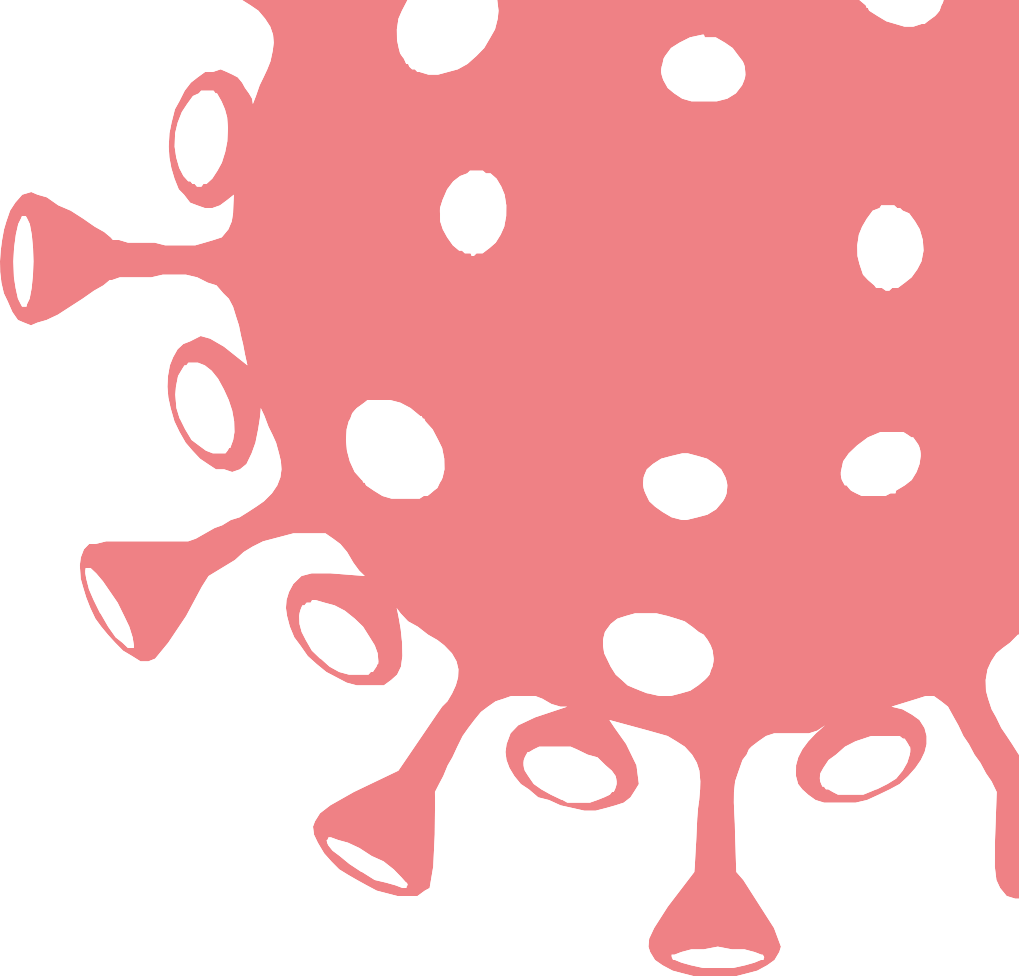 COVID-19SALGIN YÖNETİMİ VEÇALIŞMAREHBERİBilimselDanışmaKuruluÇalışması1Ekim2020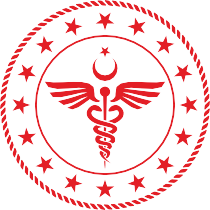 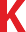 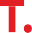 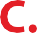 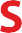 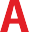 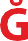 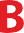 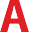 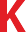 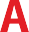 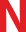 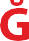 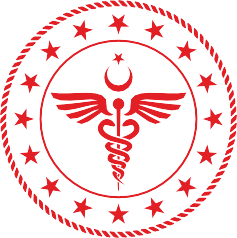 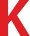 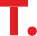 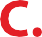 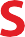 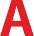 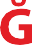 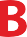 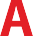 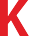 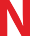 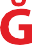 COVID-19SALGIN YÖNETİMİ VEÇALIŞMAREHBERİBilimselDanışmaKuruluÇalışması1Ekim2020İÇİNDEKİLER.MESLEKİ EĞİTİM MERKEZLERİ, OLGUNLAŞMAENSTİTÜLERİVEHALKEĞİTİMMERKEZLERİNDEALINMASIGEREKENÖNLEMLERKurslarAçılmadanÖnceAlınmasıGerekenÖnlemler»Kurs binalarında görünür yerlere COVID-19 önlemleri ile ilgili bilgilendiriciafişler (el yıkama, maske kullanımı, kurs içinde uyulması gereken kurallarvb.)asılmalıdır.Sosyalmesafeninkorunmasıiçinyönlendirmeveyerişaretlemesigerekenalanlartespitedilerekişaretlemeyapılmalıdır.»Çalışan personelin COVID-19’un bulaşma yolları ve korunma önlemlerihususundabilgilenmesisağlanmalıdır.»Kurslarda ateş ölçer, maske, sıvı sabun ve el antiseptiği veya en az %70alkoliçerenkolonyabulundurulmalıdır.Kullanılmışmaskeleriçinkapaklıçöpkutularıteminedilmelidir.»Kursbinasınıngeneltemizliğisuvedeterjanlayapılmalıdır.Binalardaki her türlü eşya, araç ve gerecin, özellikle sık dokunulan yüzeylerin (kapıkolları,telefonahizeleri,masayüzeylerigibi)temizliğinedikkatedilmelidir.Bu amaçla, su ve deterjanla temizlik sonrası dezenfeksiyon için 1/100sulandırılmış (5 litre suya yarım küçük çay bardağı) çamaşır suyu (SodyumhipokloritCasNo:7681-52-9)kullanılabilir.Klorbileşiklerininuygunolmadığıbilgisayarklavyeleri,telefonvediğercihazyüzeyleri%70’likalkollesilinerekdezenfeksiyonsağlanmalıdır.Tuvaletdezenfeksiyonuiçin1/10sulandırılmış çamaşırsuyu(SodyumhipokloritCasNo:7681-52-9)kullanılmalıdır.»Temizlikyapanpersonelintıbbimaskeveeldivenkullanmasısağlanmalıdır.Temizliksonrasındapersonelinmaskeveeldivenleriniçıkarıpişyerindekiçöpkutusunaatması,yıkanabilirbezmaskekullandıysayenisiyledeğiştirmesiveellerinienaz20saniyeboyuncasuvesabunlayıkaması,sabunvesuyunolmadığıdurumlardaelantiseptiğikullanmasısağlanmalıdır.»Kurs yöneticileri, eğitim personeli ve diğer personelin bulunduğu birimlerile kursiyerlerin/adayların kullanımına açık olan halkla ilişkiler, kayıt kabul,kantinvb.alanlarsosyalmesafekurallarınauygunbiçimdedüzenlenmelidir.»Merkezi havalandırma sistemleri bulunan binaların havalandırması %100doğalhavasirkülasyonunusağlayacakşekildedüzenlenmeli,havalandırmasistemlerininbakımıvefiltredeğişimleriüreticifirmaönerileridoğrultusundayapılmalıdır.Vantilatörler çalıştırılmamalıdır.SağlıkBakanlığıtarafından hazırlanan“SalgınYönetimiveÇalışmaRehberi”ndeyeralan“COVID-19KapsamındaKlima/İklimlendirmeSistemlerindeAlınacakÖnlemler”euygun hareket edilmelidir. Pencere ve kapılar açılarak havalandırmasağlanmalıdır.KurslarAçıldıktanSonraAlınmasıGerekenÖnlemler»Binaya girişte personel ve kursiyerler/adaylar maske takmalı ve maskesiolmayanlariçinbinagirişindemaskebulundurulmalıdır.Masketakmayanlariçerialınmamalıdır.»Binagirişindeateşölçümüyapılmalıdır.Ateşölçenpersoneltıbbimaskeveyüzkoruyucukullanmalıdır.Ateşi38oC’denyüksekolanlarlaöksürük,burunakıntısı,solunumsıkıntısıgibibelirtileriolan/gelişen,COVID-19tanısıalanveyatemaslısıolanlariçerialınmamalı,tıbbimasketakılarakCOVID-19yönündendeğerlendirilmeküzeresağlıkkurumunayönlendirilmelidir.»Personel ya da kursiyerlerde eğitim sırasında ateş, öksürük, burun akıntısı,solunum sıkıntısı gibi belirtiler gelişirse, tıbbi maske takılı olarak sağlıkkurumunayönlendirilmelidir.»Personel ve kursiyerlerin/adayların tümü kuralına uygun maske takmalı,maskenemlendikçeyadakirlendikçedeğiştirilmelidir.Yenimasketakılırkenvesonrasındaelantiseptiğikullanılmalıdır.»Personelvekursiyerlerin/adaylarınelhijyeninedikkatetmelerisağlanmalıdır.Elhijyeninisağlamakiçin,ellerenaz20saniyeboyuncasu ve sabunla yıkanmalı, su ve sabunun olmadığı durumlarda alkol bazlı elantiseptiğikullanılmalıdır.»Uygulamalarsırasındaeğiticiilekursiyerler/adaylararasındasosyalmesafenin korunması mümkün olmuyorsa hem eğitici hem de kursiyer/adayyüzkoruyucu/gözlükkullanmalıdır.»Teorikveuygulamaeğitimleriilesınavlarında,herfaaliyetöncesivesonrasında her türlü eşya, araç ve gereçler özellikle eller ile sık temasedilenyüzeylerintemizliğinedikkatedilmelidir.Buamaçla,suvedeterjanlatemizlik sonrası dezenfeksiyon için 1/100 sulandırılmış (5 litre suya yarımküçük çay bardağı) çamaşır suyu (Sodyum hipokloritCas No: 7681-52-9)kullanılabilir.Klorbileşiklerininuygunolmadığıbilgisayarklavyeleri,telefonvediğercihazyüzeyleri%70’likalkollesilinerekdezenfeksiyonsağlanmalıdır.»Kurs binasında bulunan kantin, büfe vb. yerlerde sosyal mesafe korunmalı,maskekullanılmalıveelhijyenisağlanmalıdır.Buralardatekkullanımlık bardak,tabakvb.malzemelerkullanılmalıdır.Buhizmetlerinsunumusırasında Sağlık Bakanlığı tarafından yayımlanan “COVID-19 KapsamındaBüfe,KantınveBayilerdeAlınmasıGerekenÖnlemler”euyulmalıdır.»Teorik  derslermümkünseonlineyapılmalıdır.Onlinedersmümkün olmadığında dersliklerin oturma düzeni, kursiyerler arasında en az 1 metremesafe olacak şekilde oluşturulmalı ve dersliklerin oturma planları herdersliğinkapısınaasılmalıdır.Kursiyerlerinsınıftakiyerlerisabitolmalıdır.»Ders aralarında kursiyerlerin toplu halde bir arada bulunmamaları içingereklitedbirleralınmalıdır.»Zorunluolmadıkçaasansörkullanılmamalı,kullanılmasıgerekiyorsakapasitesinin üçte biri sayıda kişinin binmesine izin verilmeli ve bu sayıasansörgirişindebelirtilmelidir.Asansöriçerisindesosyalmesafeyikorumakamacıylakişilerindurmasıgerekenalanlar,aralarındaenaz1metremesafeolacakşekildeyerişaretleriylebelirlenmelidir.»Teorikveuygulamasınavlarıöncesindesınavakatılankursiyerler/adaylarile görevli personelin ateşi ölçülmelidir. Sınav girişinde ateşinin yüksekolduğutespitedilenlerveöksürük,burunakıntısı,solunumsıkıntısıbelirtileriolanlar sınava alınmamalı, tıbbi maske takılı olarak sağlık kurumunayönlendirilmelidir.»Sınavda görevli olanlar ile kursiyerlerin/adayların, okul/kurum bahçesindebeklemeleri sırasında, sınav binasına giriş/çıkışlarında ve sınav boyuncamaskekullanımıvesosyalmesafekurallarınauymalarısağlanmalıdır.»Teoriksınavlardaoturmadüzenikursiyerler/adaylararasındaenaz1metremesafe olacak şekilde olmalıdır. Bu mesafe sağlanırsa teorik sınav sırasındamasketakılmayabilir.»Sınavlardakullanılacakkalem,kalemtıraş,silgivb.araçlarkişiyeözelolmalı,ortakkullanımdankaçınılmalıdır.»Uygulamasınavıesnasında,alandasadecesınavgörevlileriilekursiyerlerin/adaylarınbulunmasısağlanmalıdır.Uygulamasınavısırasında eğitici ile kursiyerlerin/adayların arasındaki sosyal mesafenin korunmasımümkün olmuyorsa maske takılmalı ayrıca hem eğitici hem de kursiyeryüzkoruyucu/gözlükkullanmalıdır.KREŞLERDE, GÜNDÜZ BAKIMEVLERİNDE VE OKULÖNCESİ EĞİTİM KURUMLARINDA ALINMASI GEREKENÖNLEMLERCOVID-19pandemisikapsamındakreşlerde,gündüzbakımevlerinde veokulöncesi eğitim kurumlarında enfeksiyon bulaşma riskini azaltmak için önerilenkorunma,kontrolilkeleriveuygulamalaraşağıdabelirtilmiştir.»Yeniden kabul aşamasında velilere daha önceden hazırlanmış ve ekte yeralan “Bilgilendirme Formu ve Taahhütname” iki nüsha halinde imzalatılmalıvebirnüshasıkendilerineverilmelidir.»Bu kurumlarda gruptaki çocuk sayısı sınıf/grup odası büyüklüğüne görebelirlenmeli,çocuksayısı10’unüzerindeolmamalıdır.GirişteAlınmasıGerekenÖnlemler»Kurumahergüngirişte,çıkıştavegüniçindeçocuklarınateşölçümüyapılmalıdır.ÇocukveailebireylerininCOVID-19belirtileriolup/olmadığı sorgulanmalıdır.Çocuklarınateşölçümsonuçlarıhazırlanançizelgeilekayıtaltınaalınmalıdır.»Çocuk, hastalık belirtileri açısından (yanaklarda kızarıklık, hızlı veya zornefesalma,yorgunlukgibi)gözlemlenmelidir.»Ateşi 38 oC’den yüksek olanlar, boğaz ağrısı, burun akıntısı, konjuktivit,öksürük, iştahsızlık, kırgınlık, kas ağrıları, ciltte döküntü, karın ağrısı,kusma,ishal,nefesdarlığıgibibelirtileriolan/gelişen,COVID-19vakasıveyatemaslısıolançocuklariçerialınmamalı,tıbbimasketakılarak COVID-19 yönünden değerlendirilmek üzere sağlık kurumunayönlendirilmelidir.»Aileiçerisindedebenzerşikayettekimseninolup/olmadığısorgulanmalıdır.Ailededesemptomolmasıdurumundaçocukkuruma alınmamalıdır.»Kurumda ateş ölçümü yapacak olan personel tıbbi maske ve yüzkoruyucu kullanmalıdır.Çocukla kapsamlı bir temas gerekecekseönlükdegiyilebilir.Veliveçocuklaenaz1metremesafekorunmalıdır. Mümkünse personelin cam/plastik bir pencere gibi fiziksel bir bariyerinarkasında durması sağlanarak ateş ölçümü esnasında veya öksürük,hapşırıkgibidurumlardankorunmasısağlanır.Temassızateşölçer kullanılmalıdır.Kapıdakikontrolişlemleribittiktensonrakişiselkoruyucuekipman(tekkullanımlıkönlük,maske,yüzkoruyucu)çıkartılmalı,tekrarkullanılabilir yüz koruyucular %70’lik alkol ile dezenfekte edilmeli, tekkullanımlıkönlükvemaskepoşetlenerekçöpkutusunaatılmalı,önlüktekstiliseenaz60oC’deyıkanmalıdır.Buişlemlersonrasıelleryıkanmalıyadaelantiseptiğikullanılmalıdır.KurumlardaAlınmasıGerekenGenelÖnlemler»Okulun/kuruluşungirişveçıkışlarındaçocuklarınelhijyeninisağlayabilmeleriiçinelantiseptiğibulundurulmalıdır.»Elantiseptiklerininbulunduğuyerlerçocuklarınulaşamayacağıyerlerolmalı ve bu alanlar eğiticiler tarafından kontrol edilmelidir. Yutma riskinedeniyleçocuklarelantiseptiğikullanırkenmutlakadenetlenmelidir.»ServislerdeSağlıkBakanlığıtarafındanhazırlanmışolan“COVID-19Kapsamında Personel Servis Araçlarıyla İlgili Alınması Gereken Önlemler”geçerlidir.Sürücü,servisgörevlileri,2yaşveüzeritümöğrenciler/çocuk maskeliolmalıdır.Servistealkolbazlıelantiseptiğibulundurulmalıdır.»Kurye, kargo görevlisi vb. kişiler kreşe alınmamalı, teslimatlar dış kapıdayapılmalıdır.»Mümkünsesınıflarda/grupodalarındahergünaynıöğrenciler/çocuklarveaynıpersonelolmalıdır.»Mümkünseailelerdekurumiçerisinealınmamalıdır.»Farklı sınıfların/grup odalarının bir araya gelebileceği grup toplantıları veyaetkinliklerindenkaçınılmalı,ziyaretçialınmamalıdır.»Çocuklarıngünlükgrupetkinliklerideğiştirilmeli veyadurdurulmalıdır.Sanat,müzik,bedeneğitimivediğeretkinliklerdegruplarınbirbirinekarışmasıönlenmelidir.»Çocukların sınıflarda/grup odalarında en az 1 metre arayla oturmalarısağlanmalıdır.Konuşma,öksürme,hapşırmagibidurumlardankaynaklananbulaşmayı azaltmak için çocukların yüz yüze oturmasını engelleyerek,masalaraynıyönebakacakşekildedüzenlenmelidir.»Sınıflar/Grup odaları mümkün olduğunca kapı, pencere açılarak temizhavailehavalandırılmalıdır.Merkezihavalandırmasistemleribulunan binalarınhavalandırması%100doğal havasirkülasyonunusağlayacakşekildedüzenlenmeli,havalandırmasistemlerininbakımıvefiltredeğişimleriüreticifirmaönerileridoğrultusundayapılmalıdır.Vantilatörlerçalıştırılmamalıdır.SağlıkBakanlığıtarafındanhazırlanan“SalgınYönetimiveÇalışma Rehberi”nde yer alan “COVID-19 Kapsamında Klima/İklimlendirmeSistemlerindeAlınacakÖnlemler”euygunhareketedilmelidir.»Çocuklarınhersaatenaz10dakikatemizhavayaçıkmalarısağlanmalı,budönemdedesınıfları/grupodalarımutlakahavalandırılmalıdır.Havalar uygunolduğundaaçıkhavadayapılanetkinliklervegeçirilecekzamandahadaartırılmalıdır.»Uyku odalarında yataklar olabildiğince birbirinden uzak, en az 1 metre(mümkünse2metre)uzaklıktaolacakşekildeyerleştirilmelidir.Bulaşmayı dahadaazaltmakiçinçocuklarbaş-ayakucuşeklindeyatırılmalıdır.TemizlikveDezenfeksiyonileİlgiliÖnlemler»Sert yüzeylerde deterjan ile temizlik sonrası materyal uyumlu ise 1/100oranındasulandırılmışçamaşırsuyunun(SodyumhipokloritCasNo:7681-52-9) en az bir dakika temas süresi olacak şekilde dezenfeksiyon amaçlıkullanılması önerilir. Çamaşır suyunun koroziv etki yapabileceği yüzeylerdedezenfeksiyon amaçlı alkol (en az %70 oranında etanol) kullanılabilir.Dezenfeksiyonsonrasıalantekrarhavalandırılmalıdır.»Kapı kolları, elektrik düğmeleri, lavabolar, tezgahlar, lazımlıklar, klozetadaptörleri,masalar,sandalyelergibisıkdokunulanyüzeyleringünlüktemizlikvedezenfeksiyonuiçinsuvedeterjaniletemizlikyapıldıktansonra1/100 (5 litre suya yarım çay bardağı çamaşır suyu) oranında sulandırılmışçamaşır suyu (Sodyum hipokloritCas No: 7681-52-9) veya klor tablet (ürüntarifinegöre)kullanılmalıdır.»SağlıkBakanlığıtarafındanruhsatlandırılmışdezenfektanlarkullanılabilir.»Halı, koltuk gibi yüzeyler su ve deterjanla silinebilir veya toz kaldırmayacaközelliğe sahip makineler ile yıkanmalıdır. Bu amaçla sıcak buhar dauygulanabilir.»Yıkanabilen yatak takımları (çarşaflar, yastıklar, battaniyeler, uyku tulumları)kullanılmalıdır.Buürünlertoplanırkensilkelenmemelidir.Tekstilürünlernormaldeterjanlarileenaz60oC’deyıkanmalıdır.»Herçocuğunyataktakımıayrıkutuveyatorbalardasaklanmalıdır.Karyolalarherçocukiçinetiketlenmelidir.Yataklarhaftalıkolarakveyabaşkabirçocuk tarafındankullanılmadanöncetemizlenmelidir.»Temizlik bezleri kullanım alanına göre ayrılmalı ve her kullanım sonrasıuygunşekildetemizlenmelidir.Yıkanabilen,tekrarkullanılantemizlikmalzemelerininenaz60oC’deyıkanmasıönerilir.Paspasbaşlıklarısuiçerisindebekletilmemelidir.»	Temizlikürünleriüreticifirmaönerilerinegörekullanılmalıdır.Kullanıldıktansonrayeterlihavalandırmasağlanmalıdır.»	Tümtemizlikürünlerigüvenliveçocuklarınulaşamayacağıbiryerdetutulmalıdır.Temizlikürünleriçocuklarınyanındakullanılmamalıdır.»	Çöplergünlükolarakvegüvenlibirşekildeatılmalıdır.Oyuncaklarıntemizliği»	Oyuncakların temizlik yoluyla dönüşümlü kullanılabilmesi için yeterli sayıdaoyuncakbulundurmayaözengösterilmelidir.»	Temizliğisağlanamayacakpelüşvetüylüoyuncaklarkullanılmamalıdır.»Çocuklar tarafından ağıza alınabilen oyuncaklar temizlenmeden önce birkenaraayrılmalıdır.Temizlenmesigerekenoyuncaklar,sabunlusuiçeren veya‘kirli oyuncaklar’işareti konulmuş birkaba ayrılmalıdırve çocuklardanuzaktutulmalıdır.Eldivengiyilereksuvedeterjanlatemizlenmeli,durulanmalı, %70 lik alkol ile silinmeli, bir dakika havada kurutulduktansonrakullanılmalıdır.Temizlikiçinbulaşıkmakinesidekullanılabilir.»Bezoyuncaklarçamaşırmakinesindeenaz60oC’deyıkanmalıdır.»Çocuk kitapları temas öncesi ve sonrası el hijyenine uymak koşuluylabulaşma açısından riskli değildir. Ek temizlik veya dezenfeksiyon işlemigerektirmez.Elhijyenininsağlanması»Tümçocuklarveçalışanlaraelhijyenikonusundaeğitimverilmelidir.Ellerin nasıl yıkanacağı, hangi durumlarda yıkanması gerektiği (kuruma giriş veçıkışta, yiyecek ve içecekleri hazırlamadan önce, yemekten önce ve sonra,bebekleribeslemedenöncevesonra,ilaçveyamerhemuygulamadanöncevesonra,bezdeğiştirmeöncesivesonrası,tuvaletikullandıktanveyabirçocuğa kullanmasına yardım ettikten sonra, vücut sıvılarıyla temas ettiktensonra,birhayvanıtuttuktansonraveyahayvanatıklarınıattıktansonra,açıkhavada veya kumda oynadıktan sonra, çöp/çöp kovası/çöp torbası/çöpkutusunadokunduktansonra)gibikonularayrıntılıanlatılmalıdır.»Eller en az 20 saniye boyunca sabun ve suyla yıkanmalıdır. Su ve sabunaulaşılamadığındaalkolbazlıelantiseptiğikullanılmalıdır.»Yutmayıönlemekiçinelantiseptiğikullandıklarındaçocuklardenetlenmelidir.Eliniyıkayamayanküçükçocuklarayardımedilmeli, yardım sonrası personel tekrar ellerini yıkamalıdır. Lavaboların yakınına elyıkamaadımlarınıaçıklayanafişleryerleştirilmelidir.Yiyecekhazırlamaveservisi»	Mümkünsekafeteryave/veyayemekhanekullanılmamalı,bununyerineyemeklersınıflarda/grupodalarındayenmelidir.»	Yiyecekhazırlamadanönceveçocuklarınyemelerineyardımcıolduktansonraelleryıkanmalıdır.»	Yiyecekleri	hazırlama	ve	bez	değişimi	aynı	personel	tarafındanyapılmamalıdır.»	Yiyecek	hazırlamada	kullanılan	lavabolar	başka	hiçbir	amaçlakullanılmamalıdır.ÇalışanlaraYönelikÖnlemler»PersoneleCOVID-19enfeksiyonuvekorunmayollarıhakkındabilgilendirmeyapılmalıdır.Personelinbelirtileraçısındandikkatliolmasıvehastaolduklarınıhissettikleriandakurumyönetimiileirtibatageçmelerisağlanmalıdır.»Personelinçocuklarvediğerpersoneliletemasıöncesindeateşiölçülmelivesemptomsorgulamasıyapılmalıdır.Yapılanölçümlerçizelgeilekayıt altına alınmalıdır. Ateşi veya semptomu olan personel COVID-19 açısındandeğerlendirilmekiçinSağlıkKurumunayönlendirilmelidir.»Kişilerle sosyal mesafenin korunması amacıyla arada en az 1 metre mesafebırakılmalıdır.Tokalaşma,sarılmagibiyakıntemaslardankaçınılmalıdır.»Eller sık sık su ve sabun ile en az 20 saniye boyunca uygun şekildeyıkanmalıdır. Eğersuvesabunbulunamazsa elantiseptiği kullanılmalıdır.»Ellerilegözlere,ağızaveburunadokunulmamalıdır.»Öksürük veya hapşırık esnasında ağız ve burun mendille kapatılmalı,kullanılanmendilhemençöpeatılmalıdır.Mendilyokiseağızveburnu kapatmakiçinellerdeğildirsekiçyüzükullanılmalıdır.»Personelmaske kullanmalıdır.ÇocuklaraYönelikÖnlemler»	Bebeklerdeve2yaşaltıçocuklardaboğulmatehlikesinedeniylemaskekullanılmamalıdır.2yaşüstündekitümçocuklaramümkünsemasketakılmalıdır. Ancak aktiviteler sırasında maske takılamıyorsa en az 1 metresosyalmesafeninkorunmasısağlanmalıdır.»	Damlacıkoluşturmasınedeniylesınıf/grupodalarıiçindeyükseksesleyapılanaktiviteleryapılmamalıdır.»	KurumdaikenCOVID-19bulgularıolanve/veyahastaolduğundanşüphelenilenbirçocuksaptandığında;»	Çocuğunvetemaslılarınınenkısasüredeizolasyonusağlanmalıdır.»  Bir izolasyon odası veya alanı oluşturulmalıdır ve hasta çocuk o alandakişiselkoruyucuekipmankullananbireğiticiilebirlikteizoleedilmelidir.»Çocukların ebeveynleri ile irtibata geçilerek çocuğun ailesiyle sağlıkkurumunabaşvurmalarısağlanmalıdır.»Hasta çocuk okuldan/kuruluştan ayrıldıktan sonra izolasyon odası/alanıkurallarauygunşekildetemizlenmelivehavalandırılmalıdır.»Testsonuçlarıvetanısımutlakakurumtarafındantakipedilmelidir.Testsonucualınanakadarsınıftaki/grupodasındakiçocuklarındiğersınıflardakilerle/grupodasındakilerletemasıkısıtlanmalıdır.Testsonuçlarınagöre temaslı yönetimi il/ilçe sağlık müdürlükleri tarafından Sağlık BakanlığıCOVID-19Rehberidoğrultusundayapılmaktadır.43.4.1.Bebekveküçükçocuklarınbakımındaalınacakönlemler»Bez değişimi yapılacak ise önce eller su ve sabunla yıkanmalı, diğerçocuklardanayrıbiralandakişisel koruyucuekipmangiyilerekbezideğiştirilmelidir.İşlembittiktensonrabezdeğiştirmealanıtemizlenerekhempersonelinhemdebebeğinellerisuvesabunlayıkanmasısağlanmalıdır.»Küçük çocukları yıkayan, besleyen veya tutan personel uzun kollu önlükgiymeli ve saçları toplu olmalıdır. Her çocuk bakımından sonra önlükdeğiştirmeliveelleryıkanmalıdır.»Çocuğabakımverenpersonelelleriniveçocuğunvücutsalgılarınınbulaştığıheryeriniyıkamalıdır.»Çocuğunkıyafetlerindevücutsalgılarıilekirlenmevarsakıyafetlerdeğiştirilmelidir.»Kirli giysiler aileye plastik bir torba ile verilmeli veya çamaşır makinesindeenaz60oC’deyıkanmalıdır.»Biberonkullanımıöncesivesonrasıelleryıkanmalıdır.Şişeler,şişekapakları, biberon uçları ve diğer ekipmanlar her kullanımdan sonra bulaşıkmakinesindeveyaşişefırçası,sabunvesuileyıkanarakiyicetemizlenmelidir.»Tuvaletegidençocuklarınöncesindevesonrasındaelleriniyıkamasısağlanmalı, çocukların tuvaletleri tek tek kullanmasına özen gösterilmeli,herkullanımsonrasındatuvaletlerintemizlikvedezenfeksiyonusağlanmalıdır.Klozetkullanımlarındasifonçekilmedenkapağının kapatılmasısağlanmalıdır.EK.1BİLGİLENDİRMEFORMU VE TAAHHÜTNAMEÇocuğumunateş,öksürük,burunakıntısı,solunumsıkıntısı,ishalşikayetiolmasıdurumu ile aile içerisinde solunum yolu şikayetleri gelişen veya solunum yoluenfeksiyonu hikayesi ile hastane yatışı yapılan kişi varlığında ya da COVID-19tanısı alan kişi bulunması durumunda çocuğumu kuruma getirmemem gerektiğikonusundabilgilendirildim.Yukarıdabelirtilendurumlardaçocuğumukurumagetirmeyeceğimikabulvetaahhütederim.…/…/20…Taahhüteden:	KurumYetkilisi:Veli/vasininadısoyadı:	Adısoyadı:İmzası:	Görevi:Çocuğunadı-soyadı:	İmzası:ÖZELEĞİTİMVEREHABİLİTASYONMERKEZLERİNDEALINMASIGEREKENÖNLEMLERÖzeleğitimverehabilitasyonmerkezleri,otizmspektrumbozukluğu,zihinselyetersizlik,konuşmavedilileilgilibozukluklar,işitmekaybı,görmekaybı,ortopedikbozukluklar,okuma(disleksi)veyazma(disgrafi)güçlüğü,matematiksel(diskalkuli)işlemlerdeyaşananzorluklar(özelöğrenmegüçlüğü),travmatikbeyinhasarı,serebralpalsi, birden fazla yetersizliği bulunma vb. olan, özel eğitim kapsamınagirençocukvegençlerebireyselleştirilmişeğitimhizmetisunmaktadır.Özeleğitim ve Rehabilitasyon merkezleri, çalışma koşulları nedeniyleCOVID-19 bulaşmariskininyüksekolduğuortamlarolduğundanenfeksiyonriskiniazaltmakiçinkorunma ve kontrol önlemlerine çalışanların, öğrencilerin ve engelli ailelerinindikkatetmesizorunludur.Özeleğitimverehabilitasyonmerkezlerindeenfeksiyon bulaşma riskini azaltmak için önerilen korunma, kontrol ilkeleri ve uygulamalaraşağıdabelirtilmiştir.Özel Eğitim ve Rehabilitasyon Merkezlerinde Alınması GerekenGenelÖnlemler»Yenidenkabulaşamasındaveli/vasileredahaöncedenhazırlanmışveekte yer alan “Bilgilendirme Formu ve Taahhütname” iki nüsha halindeimzalatılmalıvebirnüshasıkendilerineverilmelidir.»Özel eğitim ve rehabilitasyon merkezlerinde girişlerinin uygun yerlerineCOVID-19 kapsamında alınması gereken önlemlerle ilgili afişler (sosyalmesafe,maskekullanımı,elyıkama)asılmalıdır.»Öğrencilerinvepersonelinkurumageldiklerigünvesaatlerikaydedilmelidir.»Bukurumlardagruptakiengelliöğrencisayısı,sınıf/grupodasındakisosyalmesafekurallarına(enaz1metre)uygunşekildebelirlenmelidir.ServislerdeAlınmasıGerekenÖnlemler»Servis araçlarının özellikle sık temas edilen yüzeyleri başta olmak üzeretemizliğiherservissonrasındasuvedeterjanileyapılmalıdır.»Taşınacak kişi sayısı, servis taşıma kapasitesi ve araçlarda sosyal mesafekurallarıgözönünealınarakplanlanmalıdır.»Servise alınacak öğrenci, personel ve veliler arasında ateş, öksürük, burunakıntısı, solunum sıkıntısı semptomları sorgulanmalıve ateş ölçümüyapılaraksemptomuveateşiolanlarınservisebinmelerineizinverilmemelidir.»Servisteelantiseptiğibulundurulmalıdır.»Sürücü,servis görevlilerivevelilermaske takmalıdır.İkiyaşve üzeri masketakabileceköğrencilermümkünsemaskeliolmalıdır.KurumdaAlınmasıGerekenGenelÖnlemler»Kurumlardatemassızateşölçer, yeterlimiktardamaske,enaz%70’likalkol içeren kolonya, sıvı sabun, el antiseptiği ve dezenfektan malzemeleribulundurulmalıdır.»Atılacakmaskeveeldivenleriçinpedallıvekapaklıçöpkutularıbulundurulmalıdır.»Kurumgirişindeveuygunyerlerdeelantiseptiğibulundurulmalıdır.»Kurumdaelantiseptiklerininbulunduğuyerlerengelliöğrencilerinulaşamayacağı yerlerde olmalı ve bu alanlar eğiticiler tarafından kontroledilmelidir.»Kurum girişinde tüm personel, engelli öğrenci ve ziyaretçiler için temassızateşölçümüyapılmalıdır.Ateşi380C’danyüksekolanlarlaöksürük,burunakıntısı, solunum sıkıntısı gibi belirtileri olanlar, COVID-19 tanısı alan veyatemaslısı olan kişiler içeri alınmamalı, tıbbi maske takılarak COVID-19yönündendeğerlendirilmeküzeresağlıkkurumunayönlendirilmelidir.»Kurumagirentümkişilerinmasketakmalarıistenmelidir.»Kurumlardagörevlirehberöğretmen/psikologlarengelliöğrencivevelilere maske kullanımı, kişisel hijyen, sosyal mesafe kurallarına uyulmasıkonularındabilgilendirmevebilinçlendirmeçalışmalarıyapmalıdır.Personel ve engelli öğrencilerin tümü kuralına uygun maske takmalı, maskenemlendikçeyadakirlendikçedeğiştirilmelidir.Yenimasketakılırkenvesonrasındaelantiseptiğikullanılmalıdır.»Tümöğrencilerveçalışanlaraelhijyeni konusundaeğitimverilmelidir. Ellerin nasıl yıkanacağı, hangi durumlarda yıkanması gerektiği gibi konularayrıntılıanlatılmalıdır.»Eller en az 20 saniye boyunca sabun ve suyla yıkanmalıdır. Eller gözlegörülürderecedekirlideğilse,sabunvesuyoksa,elantiseptiğikullanılabilir.»Yutmayıönlemekiçinelantiseptiğikullandıklarındaengelliöğrencilerdenetlenmelidir.Eliniyıkayamayanengelliöğrencilereyardımedilmeli, yardımettiktensonrapersoneltekrarelleriniyıkamalıdır.Lavabolarınyakınınaelyıkamaadımlarınıaçıklayanposterleryerleştirilmelidir.» Mümkünse  sınıflarda/odalarda  aynı  öğrenciler  ve  aynı  personelolmalıdır. Sınıflardaki/odalardaki öğrenci sayısı teması azaltacak şekildedüzenlenmelidir.»Farklı sınıfların bir araya gelebileceği grup toplantıları veya etkinliklerindenkaçınılmalı,ziyaretçialınmamalıdır.»Engellilerinsınıflarında/odalarındaenaz1,5metrearaylaoturmalarısağlanmalıdır.Konuşma,öksürme,hapşırmagibidurumlardankaynaklanan iletimi azaltmak için çocukların yüz yüze oturmasını engelleyerek, masalaraynıyönebakacakşekildedüzenlenmelidir.»Destekeğitimodalarıhereğitimsonrasındamümkünolduğuncakapı,pencereaçılaraktemizhavailehavalandırılmalıdır.»Dersmateryalleri,masavesandalyelerilekullanılandiğeraraçvegereçler,ortak kullanıma sunulan tekerlekli sandalye gibi araçların bireysel kullanımsonrasıdezenfekteedilmesisağlanmalıdır.»Bireyseleğitimlerdekullanılanoyunhamuru,parmakboyası,üflemeçubukları,defterler,boyalarvb.materyallerheröğrenciiçinözelolmalıdır.»Bedenselengelliöğrencilerindestekeğitimsalonlarındakullanılansedyelerindeveyayataklarındatekkullanımlıkrulosedyeörtülerikullanılmalı, fizyoterapist temasının gerekli olduğu durumlarda elleryıkanmalıveyaelantiseptiğikullanılmalıdır.Engelliöğrencilereyakıntemasgerektirendurumlardamaskeveyüzkoruyucukullanılmalıdır.»Kurumlarda eğitim süresini bekleyen engelli öğrenci ve velilerinin sosyalmesafekurallarınauygunşekildedüzenlenmişalanlarda,mümkünseaçıkalanlardabeklemelerisağlanmalıdır.»Kurumlarda bulunması durumunda yemekhane, kütüphane, mescit, kantinvb.toplukullanımalanlarındakişilerarasındakisosyalmesafeenaz1metreolacakşekildedüzenlenmelidir.»Kurumda eğitim personelinin bireysel veya grup eğitimi yaptığı odalardışında personelin çalıştığı oda/bölümlerde de sosyal mesafenin en az 1metreninaltınadüşmeyecekşekildehizmetsunulmalıdır.»Busüreçtekonferanssalonları,sporsalonlarıvb.topluetkinliklerinyapıldığımekânlar kullanılmamalıdır. Belirtilen alanların kullanılmasına ihtiyaçduyulmasıhalindesosyalmesafekurallarınagöredüzenlemeyapılmalıdır.Herkullanımsonrasındagereklitemizlikvedezenfeksiyonişlemleriyapılmalıdır.»Asansörlerinkullanımısınırlandırılmalıdır.  Kapasitesininüçte  birisayıdakişinin binmesine izin verilmeli ve bu sayı asansör girişinde belirtilmelidir.Asansöriçerisindesosyalmesafeyikorumakamacıylakişilerindurmasıgerekenalanlar,aralarındaenaz1metremesafeolacakşekildeyerişaretleriylebelirlenmelidir.»Kurumlarıntuvaletvelavabolarındasıvıelsabunu,kağıthavlubulundurulmalı ve bu bölümlerin temizliğinin periyodik olarak yapılmasısağlanmalıdır.Tuvaletlerdekullanılanbataryalar,sabunluklarvekağıt havluluklarmümkünsefotoselliolmalıdır.»Kurye, kargo görevlisi vb. kişiler merkeze alınmamalı, teslimatlar dış kapıdayapılmalıdır.»Kurumlar tarafından hizmet sundukları engelli öğrencilere ve ailelerine;alınacak tedbirler, kişisel hijyen, sosyal mesafe vb. konularda rehberlikedilmelidir.»Kurum bünyesinde bulunması halinde kantin, büfe vb. yerlerde maskekullanımı,hijyenvesosyalmesafeninkorunmasıileilgilitedbirlereuyulmalı,buralarda tek kullanımlık bardak, tabak vb. malzemeler kullanılmalıdır.Bu hizmetlerin sunumu sırasında Sağlık Bakanlığı tarafından yayımlanan“COVID-19KapsamındaBüfe,KantınveBayilerdeAlınmasıGerekenÖnlemler”euyulmalıdır.KurumdaÇalışanPersoneleYönelikAlınmasıGerekenÖnlemler:»Personele COVID-19 bulaşma ve korunma yolları hakkında bilgilendirmeyapılmalıdır.Personelinbelirtileraçısındandikkatliolmasıvehastaolduklarınıhissettikleriandakurumyönetimiileirtibatageçmelerisağlanmalıdır.»Kurumagiriştepersonelinateşiölçülmelivesemptomsorgulamasıyapılmalıdır.Ateşi380C’danyüksekolanlarlaöksürük,burunakıntısı, solunum sıkıntısı gibi belirtileri olanlar, COVID-19 tanısı alan veya temaslısıolanpersoneliçerialınmamalı,tıbbimasketakılarakCOVID-19yönündendeğerlendirilmeküzeresağlıkkurumunayönlendirilmelidir.»Personelkendiaralarındaveöğrencilerlesosyalmesafeyikorumalı,aradaenaz1metremesafebırakılmalıdır.Öğrencilerletokalaşma,sarılmagibiyakıntemaslardankaçınılmalıdır.»Eller sık sık su ve sabun ile en az 20 saniye boyunca uygun şekildeyıkanmalıdır. Eğersuvesabunbulunamazsa elantiseptiği kullanılmalıdır.»Ellerilegözlere,ağızaveburunadokunulmamalıdır.»ÖğrencilerinözeldurumunedeniyleCOVID-19damlacıkyoluilebulaşmasısıkgörülebileceğindenpersoneltıbbimaskevegerektiğindeyüzkoruyucukullanmalıdır.»Engelli öğrencilerin tuvalet temizliği sırasında tek kullanımlık eldivenkullanılmalıdır.Kullanımsonrasıeldivençöpkutusunaatılmalıveellersuvesabunlayıkanmalıdır.EngelliÖğrencilereYönelikAlınmasıGerekenÖnlemler:» Salgın dönemindeengelli öğrencilere maske takma   ve   sosyalmesafekonusundaeğitimverilmelidir.Ancaköğrencilerbukonularda zorlanmamalıdır.Eğitimpersonelitıbbimasketakmalıvegerektiğinde(1 metredenyakınuzun10dk’danuzuntemaslarda)yüzkoruyucukullanmalıdır.»Engelliöğrencilereelhijyeni konusundaeğitimverilmelidir.Ellerin nasılyıkanacağı,hangidurumlardayıkanmasıgerektiğigibikonularayrıntılıanlatılmalıdır.»Eller en az 20 saniye boyunca sabun ve suyla yıkanmalıdır. Eller gözlegörülürderecedekirlideğilse,sabunvesuyoksa,elantiseptiğikullanılabilir.»Engelli öğrencilerin bez değişimi yapılacak ise önce eller su ve sabunlayıkanmalı,ayrıbiralandaKişiselKoruyucuEkipman(sırasıylaönlük,tıbbimaske, yüz koruyucu/gözlük, eldiven) giyilerek bez değiştirilmelidir. İşlembittiktensonrabezdeğiştirmealanıtemizlenipKişiselKoruyucuEkipmanşu sırayla çıkartılmalıdır; eldiven, yüz koruyucu/gözlük, önlük, tıbbi maske.Ellersuvesabunlayıkanmalıdır. Yüzkoruyucu/gözlükkullanımsonrası%70 alkol ile dezenfekte edilmeli, tekstil önlük kullanılıyorsa en az 60 0C’dayıkanmalıdır.»Kurum içinde engelli öğrencilerin giysileri kirlendiğinde aileye plastik birtorbaileverilmeli,çamaşırmakinesindeenaz600C’dayıkanmalıdır.»Tuvaletikullananengelliöğrencilerinöncesindevesonrasındaelleriniyıkamasısağlanmalı,tuvaletleritektekkullanmalarınaözengösterilmeli,herkullanımsonrasındatuvaletlerintemizlikvedezenfeksiyonusağlanmalıdır. Klozetkullanımlarındasifonçekilmedenklozetkapağınınkapatılmasısağlanmalıdır.»KurumdaikenCOVID-19bulgularıolanve/veyahastaolduğundanşüphelenilenbirengelliöğrencisaptandığında;»Engelliöğrencivetemaslılarınınenkısasüredeizolasyonusağlanmalıdır.»Bir izolasyon odası veya alanı oluşturulmalıdır ve hasta kişi o alandakişiselkoruyucuekipmankullananbireğiticiilebirlikteizoleedilmelidir.»Engelliöğrencilerinailesiileirtibatageçilereksağlıkkurumunabaşvurmalarısağlanmalıdır.»Hasta kişi kurumdan ayrıldıktan sonra izolasyon odası/alanı kurallarauygunşekildetemizlenmelivehavalandırılmalıdır.»Testsonuçlarıvetanısımutlakakurumtarafındantakipedilmelidir.Testsonucualınana   kadarsınıftaki/grup   odasındaki   öğrencilerinveeğitmenlerindiğersınıflardakilerle/grupodasındakilerletemasıkısıtlanmalıdır.Testsonuçlarınagöretemaslı   yönetimi   il/ilçesağlıkmüdürlükleritarafındanSağlıkBakanlığıCOVID-19Rehberidoğrultusundayapılmaktadır.Kurumda Temizlik, Dezenfeksiyon, Havalandırma ile İlgili AlınmasıGerekenÖnlemler»Özel eğitim ve rehabilitasyon merkezlerinde genel yüzey temizliği veodaların genel temizliği (zemin, kapı, pencerelervb.) günlük olarak su vedeterjanlayapılmalıdır.»Özellikleellerilesıkdokunulanyüzeylerin[kapıkolları,bataryalar,tırabzanlar,sıkdokunulandüğmeler(asansör,aydınlatmavb),telefonahizesi,TVkumandasıveortakkullanımalanlarındakituvaletvelavabolarıntemizliğigündeenazikikezyapılmalıdır.Buamaçla,suvedeterjanla temizlik sonrası dezenfeksiyon için 1/100 sulandırılmış (5 litre suya yarımküçük çay bardağı) çamaşır suyu (Sodyum hipokloritCas No: 7681-52-9)kullanılabilir.Klorbileşikleriiletemizlikyapılmasınınuygunolmadığıtelefonahizesi ile diğer hassas yüzeylerin %70’lik alkolle silinerek dezenfeksiyonusağlanmalıdır.»Yüzey temizliği ve dezenfeksiyonu için; virüslere etkinliği gösterilmiş etkenmaddeleriiçeren veSağlıkBakanlığıtarafından verilen‘Biyosidal ÜrünRuhsatı’bulunanyüzeydezenfektanlarıkullanılabilir.»Özel eğitim ve rehabilitasyon merkezlerinde odalar pencereler açılarakdüzenlibirşekildesıksıkhavalandırılmalıdır.Merkezihavalandırmasistemleri bulunan binaların havalandırması %100 doğalhava sirkülasyonunusağlayacakşekildedüzenlenmeli,  havalandırma  sistemlerinin  bakımıvefiltredeğişimleriüreticifirmaönerileridoğrultusundayapılmalıdır.Vantilatörlerçalıştırılmamalıdır.SağlıkBakanlığıtarafındanhazırlanan“SalgınYönetimiveÇalışmaRehberi”ndeyeralan“COVID-19KapsamındaKlima/İklimlendirme Sistemlerinde Alınacak Önlemler”e uygun hareketedilmelidir.»Oda temizlenirken eldiven kullanılmalıdır. Her odanın temizliğinden hemensonraeldivençıkarılmalıveçöpkutusunaatılmalıdır.Eldivençıkarıldıktansonraellersuvesabunlayıkanmalıveyaelantiseptiğikullanılmalıdır.»Temizlik bezleri kullanım alanına göre ayrılmalı ve her kullanım sonrasıuygunşekildetemizlenmelidir.Yıkanabilen,tekrarkullanılantemizlikmalzemelerininenaz60oC’da yıkanmasıönerilir.Paspasbaşlıklarısuiçerisindebekletilmemelidir.»Herodadapedallıvekapaklıçöpkutusubulundurulmalıdır.Eldiven,maske,alt bezi gibi kişisel atıkların, ortadan kaldırılmasında malzemeler iç içe ikipoşetekonularakevselçöpeatılmalıdır.»Bardakvetabakgibiortakkullanılaneşyalarherkullanımsonrasındasuve deterjanla yıkanmalı ve sonraki kullanımına kadar temiz bir ortamdasaklanmalıdır.Mümkünse yiyecek veiçeceklertekkullanımlıkkaplardaservisedilmelidir.»Uygulamaodalarında,Yıkanabilenyataktakımları(çarşaflar,yastıklar,battaniyeler)kullanılmalıdır.Kirlitekstilürünleritoplanırkensilkelenmemelidir. Buürünlernormaldeterjanlarileenaz60oC’dayıkanmalıdır.»Temizlikürünleriüreticifirmaönerilerinegörekullanılmalıdır.Kullanıldıktansonrayeterlihavalandırmasağlanmalıdır.»Tüm temizlik ürünleri güvenli ve engelli öğrencilerin ulaşamayacağı biryerdetutulmalıdır.»Çöplergünlükolarakvegüvenlibirşekildeatılmalıdır.»Engelli öğrenciler tarafından ağıza alınabilen oyuncaklar temizlenmedenöncebirkenaraayrılmalıdır.Eldivengiyilereksuvesabunlatemizlenmeli,durulanmalı, %70’lik alkol ile silinmeli, tekrar durulanmalı ve havadakurutulmalıdır.Temizlikiçinbulaşık/çamaşırmakinesidekullanılabilir.»Pelüşoyuncaklarsalgınsüresincemümkünsekullanılmamalı,kullanılmasıgerekiyorsakişiyeözelolmalı,temizliğisuvesabunlayapılmalıdır.»Bezoyuncaklarçamaşırmakinesindeenaz60oC’dayıkanmalıdır.»KitaplarCOVID-19bulaşmasıaçısındanyüksekrisklideğildir.Ancakkirlenmemesiiçinöğrencilerinulaşamayacağıyerlerdetutulmalıdır.EK.1BİLGİLENDİRMEFORMU VE TAAHHÜTNAMEVelisi/vasisiolduğumöğrencininateş,öksürük,burunakıntısı,solunumsıkıntısı,ishal şikayeti olması durumu ile aile içerisinde solunum yolu şikayetleri gelişenveya solunum yolu enfeksiyonu hikayesi ile hastane yatışı yapılan kişi varlığında yadaCOVID-19tanısıalankişibulunmasıdurumundavelisi/vasisiolduğumöğrenciyikurumagetirmemem/göndermememgerektiğikonusundabilgilendirildim.Yukarıdabelirtilendurumlardavelisi/vasisiolduğumöğrenciyikurumagetirmeyeceğimi/göndermeyeceğimi,kurumdaolmakzorundaolduğumzamanlardadagereklitedbirlereveuyarılarauyacağımıkabulvetaahhütederim...../..../20....Taahhüteden:	KurumYetkilisi:Veli/vasininadısoyadı:	Adısoyadı:İmzası:	Görevi:Çocuğunadı-soyadı:	İmzası:COVID-19 KAPSAMINDA KURUM VE KURULUŞLARTARAFINDANÖLÇME/DEĞERLENDİRMEAMAÇLIYAPILANYAZILI SINAVLARDA (ULUSAL SINAVLAR HARİÇ) ALINMASIGEREKENÖNLEMLERYazılısınavlardaçoksayıdaadayvesınavgörevlisisınavortamındakapalıalandauzun süre bulunacaktır. Bu nedenle sınav sürecinde aday ve sınav görevlilerininCOVID-19 kapsamında sağlığını korumak için aşağıdaki kurallara uyulmalıdır.Sınava girecek adaylar COVID-19 ile ilgili alınan önlemler hakkında sınavı yapankurumtarafındanonlineolarakbilgilendirilmelidir.Sınavdanöncealınmasıgerekenönlemler»Sınavgünündenbirgünöncesınavbinasınıngeneltemizliğiyapılmalıdır.»SağlıkBakanlığıCOVID-19PandemiDönemindeHalkaAçıkAlanlarınTemizlikveDezenfeksiyonuİlkelerineuyulmalıdır.»Kurum sınav sorumlusu sınavdan 1 gün önce sınav görevlileri ile yapacağıtoplantıda,bütünsınavgörevlilerininsosyalmesafekuralına(kişilerarasındaenaz1metremesafeolacakşekilde)uyarakoturmalarını vetıbbimasketakmalarınısağlamalıdır.Sınavgörevlilerinesınavkurallarına ekolarakCOVID-19ileilgilialınacakönlemlerkonusundabilgi vermelidir. Toplantı sırasında sadece su içilebilir. Su içmek isteyen kişiler maskelerinikenarlarında bulunan lastiklerinden tutarak çıkarmalı, maskelerin ağız veburnukapatanönyüzüneasladokunmamalıdır.Maskeleryinekenarlarda bulunanlastiklerindentutularaktakılmalıvesonrasındaelantiseptiğikullanılmalıdır.»Ateş, öksürük, burun akıntısı ve solunum sıkıntısı şikâyeti olan, COVID-19olan veya son 14 gün içerisinde COVID-19 vakası ile teması olan kişiler sınavgörevlisiolmamalıdır.Sınavsırasındaalınmasıgerekenönlemler»Adayların sınavın yapılacağı binaya girişleri sırasında sosyal mesafenin (enaz1metre)korunmasınısağlayacak,kalabalıkoluşmasınıengelleyecekönlemleralınmalıdır.»Adaylar sınav yerine alınmadan önce sınav saatini beklerken, COVID-19açısından sınav sürecinde dikkat etmeleri gereken noktalar kurum sınavsorumlusutarafındanaçıklanmalıdır.»Ateş,öksürük,burunakıntısı vesolunumsıkıntısıolan,COVID-19olan veyason 14 gün içerisinde COVID-19 vakası ile teması olan adaylarımız sınavgirişindegörevlilerebilgivermelidir.Telafisiolmayansınavlardabubelirtileri olangrupiçinayrısalonoluşturularaksınavaalınmalıdır.Buadaylarayrıbir salonda tıbbi maske takılarak sınava alınmalı, bez maske kullananlarınmaskeleri tıbbi maske ile değiştirilmelidir. Bu adaylar tıbbi maskelerinisınav süresince çıkarmamalıdır. Salon görevlileri eğer aday ile 1 metredendaha yakın mesafede olacaklar ise maskeye ek olarak yüz koruyucu dakullanmalıdır.»Sınavagirecekadaylarınyakınlarısınavbinasınavebahçesinealınmamalıdır.»Adaylarınsınavınyapılacağısınavbinasınavesalonagirişlerisırasındasosyalmesafenin(enaz1metre)korunmasınısağlayacak,kalabalıkolmasınıengelleyecekönlemleralınmalıdır.»Sınavagirişlerdekimlikkontrolükimlikleredokunulmadanyapılmalıdır.Üst araması yapan görevlilerin eldiven, maske ve yüz koruyucusu kullanmasısağlanmalıdır.Kontroller  sırasındaadaylar  arasındakisosyalmesafekorunmalı ve koridorlarda kalabalık oluşturmadan adayların salonlaraulaşmasısağlanmalıdır.»Sınavyerivesalonlarınıngirişlerindeelantiseptiğibulundurulmalıdır.»Adaylar sınavın yapılacağı yere girişten itibaren maske takmalı, sınavsalonundavesınavsüresincemasketakmayadevametmelidir.Maskeler ağız ve burnu tamamen kapatmalı, yüze uyumlu olmalıdır. Maskelernemlendikçe ya da kirlendikçe yenisiyle değiştirilmelidir. Maske değiştirmesırasındaelantiseptiğikullanılmalıdır.Tekkullanımlıkmaskelerkullanıldıktansonrakapaklıçöpkutusunaatılmalıdır.»Sınavsalonundatoplamkişisayısıkadaryedekmaskebulundurulmalıdır.Sınavsonrasındaalınmasıgerekenönlemler»Adaylarınsınavsonundasalonvebinadançıkışlarısırasındasosyalmesafenin (en az 1 metre) korunmasını sağlayacak, kalabalık oluşmasınıengelleyecekönlemleralınmalıdır.»Sınavsonrasındatümbinanıngeneltemizliğiyapılmalıdır.SağlıkBakanlığıCOVID-19PandemiDönemindeHalkaAçıkAlanlarınTemizlikveDezenfeksiyonuİlkelerineuyulmalıdır.Sınav görevlileri tarafından sınav salonlarında alınması gerekenönlemler»Sınav salongirişindeadaylarınsalonaalınmadanönceel antiseptiğikullanmasısağlanmalıdır.»Adaylar sınavın yapılacağısalonasosyal mesafenin(enaz1metre)korunmasını sağlayacak ve kapı önünde kalabalık olmasını engelleyecekşekildealınmalıdır.»Sınav salonunda adaylar sosyal mesafe kuralına uyularak (en az 1 metre)oturtulmalıdır.»Sınav salonlarında sınav evrakı dağıtımı öncesinde salon başkanı tarafındanadaylara sınav konusunda yapılacak açıklamalara ek olarak COVID-19 ileilgilisınavsırasındaalınacakönlemlerkonusundaaçıklamayapılmalıdır. COVID-19ileilgilialınacakönlemlerkonusundaaçıklamametni“…….COVID-19nedeniylesınav sürecindealmanızgerekenönlemler hakkındasizi bilgilendirmek istiyoruz. Ateş, öksürük, burun akıntısı ve solunum sıkıntısıolanlar, lütfen salon başkanına bildiriniz. Şikayeti olanların bilgi vermesi sınavsürecinde sizin, sınav görevlilerimizin sağlığı ve uyulması gereken tedbirlerinbelirlenmesiaçısındanbüyükönemtaşımaktadır.Binaiçindesosyalmesafe (enaz1metre)kuralınadikkatediniz.SınavsüresincemaskeniziçıkarmamanızCOVID-19’dan korunmak için önemlidir. Ancak maske kullanmada sıkıntısıolanlarsınavbaşladıktansonramaskeleriniçıkarabilirler.Maskeniznemlenir/değiştirmeniz gerekir ise lütfen salon görevlilerini elinizi kaldırarakyanınızaçağırınız.Salongörevlilerimizcesizeyenimaskeverilecektir. Maskeniziçıkarırkenmaskeninlastiklerinikullanınız,maskenindışyüzeyinedokunmayınız, tekrar maskenizi lastiklerinden tutarak takınız ve el antiseptiğikullanınız. Elinizi yüzünüze dokundurmayınız. Sağlığınızı önemsiyoruz. Lütfenbuönlemlereuyunuz.Başarılardiliyoruz.”»Adaylarvesınavgörevlilerisınavöncesindemasketakılıolaraksınavsalonuna girmelidir. Gözetmenler sınav boyunca maske takmayadevametmelidir.Sınavagirenlersınavbaşladıktansonramaskeleriniçıkararak sınava devam edebilirler. COVID-19 için risk oluşturan hastalıkları olanlarsınav sürecincetıbbimasketakmalıdır.Mümkünolan yerlerdepencereaçılarakiçerininhavalandırılmasısağlanmalıdır.»Sınav görevlileri; sınav kutu ve paketlerinin teslimi, sınav giriş belgelerinindüzenlenmesi/sıralarda hazır bulundurulması ve kontrolü, soru kitapçıklarıvecevapkâğıtlarınındağıtılması/toplanması,gereklidurumlardadetaylıolarakyapılacakkimlikvesınavgirişbelgesikontrolügibitemasgerektirentümsınavişlemleriöncesivesonrasındaelhijyeninisağlamalıdır.»	Sınavgörevlilerisosyalmesafeye(enaz1metre)dikkatetmelidir.»	Sınavevrakıtoplanmasısonrasındasınavgörevlilerielhijyenlerinisağlamalıdır.»	Sınavevrakınıimzalamakiçingörevlilerkendilerineaitkalemikullanmalıdır.Görevlilerarasındakalemalışverişiyapılmamalıdır.»Engelli adaylara yardımcı olacak görevliler eğer aday ile 1 metredendaha yakın mesafede olacaklar ise maskeye ek olarak yüz koruyucu dakullanmalıdır.»Adayların sınav bitiminde salondan çıkışları sırasında sosyal mesafenin (enaz1metre)korunmasınısağlayacak,kalabalıkoluşmasınıengelleyecekönlemleralınmalıdır.»Sınavsalonlarıpencereleraçılaraksınavsırasındavesonrasındahavalandırılmalıdır.Sınavagirecekadaylarayönelikalınmasıgerekenönlemler»	Adaylarsınavyerivesınavsalonundasosyalmesafeye(enaz1metre)dikkatetmelidir.»	Sınavyerive salonugirişindeadaylarelantiseptiğikullanmalıdır.»COVID-19 temasla bulaşabileceğinden adaylar kendilerine ait kurşun vetükenmez kalem, silgi, kalemtraş vb. kullanmalıdır. Sınav sırasında adaylarvesınavgörevlileriarasındakalem,silgivb.alışverişiyapılmamalıdır.Sınav evrakınıimzalamakiçinkişilerkendilerineaitkalemikullanmalıdır.»Kişiler sınav sonunda salon ve bina çıkışında sosyal mesafenin (en az 1metre) korunmasını sağlayacak, yığılma olmasını engelleyecek şekildehareketetmelidir.SınavlardaOrtamTemizliği,DezenfeksiyonuveHavalandırma»	Sınavöncesivesonrasındatemizlikyapılmalıdır.»Sınavyerlerinintemizliğindeözelliklesıkdokunulanyüzeylerin(masayüzeyleri, sandalye kolçakları, sıralar, kapı kolları gibi) temizliğine dikkatedilmelidir. Bu amaçla, su ve deterjanla temizlik sonrası dezenfeksiyon için1/100sulandırılmış(5litresuyayarımküçükçaybardağı)sodyumhipokloritiçerençamaşırsuyu(SodyumhipokloritCasNo:7681-52-9)kullanılabilir.Klorbileşikleriyüzeylerdekorozyonoluşturabilir.Dayanıklıyüzeyleriçinkullanılmasıönerilenbirdezenfektandır.»Klor bileşiklerinin uygun olmadığı bilgisayar klavyeleri, telefon ve diğercihazyüzeyleri%70’likalkollesilerekdezenfeksiyonusağlanmalıdır.»Yüzey temizliği ve dezenfeksiyonu için; virüslere etkinliği gösterilmiş etkenmaddeleri içeren ve Sağlık Bakanlığı tarafından verilen ‘Biyosidal ÜrünRuhsatı’bulunanyüzeydezenfektanlarıkullanılabilir.http://cbs.cevresaglik.gov.tr/cevresaglik/Biyosidal/Dezenfektan.aspx»   Tuvaletvelavabolardasıvıelsabunu,kağıthavlubulundurulmalıvebubölümlerintemizliğinin  periyodikolarakyapılmasısağlanmalıdır. Tuvaletlerdekullanılanbataryalar,sabunluklarvekağıthavluluklarmümkünsefotoselliolmalıdır.Hepafilitrelihavaakımıileçalışanelkurutmacihazlarıdışındaelkurutmacihazlarıkullanılmamalıdır.»Tuvalet temizliği için 1/10 sulandırılmış çamaşır suyu (Sodyum hipokloritCasNo:7681-52-9)kullanılmalıdır.»Temizlik yapanpersonelinmaskeveeldivenkullanmasısağlanmalıdır.Temizliksonrasındapersonelinmaskeveeldivenleriniçıkartıpmerkezindekiçöpe atması, yıkanabilir bez maske kullandıysa yenisiyle değiştirmesini veellerini en az 20 saniye boyunca su ve sabunla yıkaması, sabun ve suyunolmadığıdurumlardaalkolbazlıelantiseptiğikullanmasısağlanmalıdır.»SağlıkBakanlığıCOVID-19PandemiDönemindeHalkaAçıkAlanlarınTemizlikveDezenfeksiyonuİlkelerineuyulmalıdır.»Sınavyerleripencereleraçılarakdüzenlibirşekildesıksıkhavalandırılmalıdır. Merkezi havalandırma sistemleri bulunan binaların havalandırması %100doğalhavasirkülasyonunusağlayacakşekildedüzenlenmeli,havalandırmasistemlerininbakımıvefiltredeğişimleriüreticifirmaönerileridoğrultusundayapılmalıdır.Vantilatörler çalıştırılmamalıdır.SağlıkBakanlığıtarafından hazırlanan “Salgın Yönetimi ve Çalışma Rehberi”nde yer alan “COVID-19KapsamındaKlima/İklimlendirmeSistemlerindeAlınacakÖnlemler”euygunhareketedilmelidir.COVID-19 KAPSAMINDA OKULLARDA ALINMASI GEREKENÖNLEMLERCOVID-19’unanabulaşmayoludamlacıkvetemasyoluyladır.OkullartoplubulunulanyerlerdenolduğuiçinCOVID-19bulaşmaaçısındanrisklidir.OkullardaCOVID-19bulaşmariskinienazaindirmekiçinyapılacaklarbirsüreçyönetimidir. Bu süreç yönetiminde okul yönetimi, öğretmenler, aileler, öğrenciler ve okulçalışanlarınınüzerinedüşengörevvesorumluluklarbulunmaktadır.Süreç,yatılı olmayanöğrencilervetümçalışanlariçinsabahevdebaşlarveyineakşamevdetamamlanır.Yatılıolanlarveakşamlarıgörevliöğretmenveçalışanlariçin,busüreçokuldakitümsüreyiiçerir.Okul binasının girişleri ve içerisinde uygun yerlere kurallar, sosyal mesafe, maskekullanımı, el temizliği ve öğrencilerin hangi koşullarda okula gelmemesi gerektiğiniaçıklayan bilgilendirme afişleri asılmalıdır. Okul binası girişleri ve içerisinde uygunyerlerdeelantiseptiğibulundurulmalıdır.COVID-19bulaşmariskinienazaindirmek içinaşağıdakiönlemlereuyulmalıdır.OkullardaAlınmasıGerekenGenelÖnlemler»COVID-19’dansorumluolarak,eğitimkurumlarıişsağlığıvegüvenliğikurullarıvekurullardansorumlumüdüryardımcısıgörevlendirilmelidir.COVID-19ileilgiliolarakgereklihallerdeil/ilçesağlıkmüdürlüğüileiletişimegeçmelidir.»Eğitim faaliyetine başlamadan önce okul binasının genel temizliği su vedeterjanlayapılmalıdır.»Okullardatemassızateşölçer,tekkullanımlıkveyayıkanabilirbezmaske, sıvı sabun ve el antiseptiği veya en az %70 alkol içeren kolonyabulundurulmalıdır.Kullanılmışmaskeleriçinkapaklıçöpkutularıteminedilmelidir.Okulun girişinde ve içinde uygun yerlere maske kullanımınıaçıklayanposterleryerleştirilmelidir.»Okullarda mümkünse tüm kapalı alanlar ve okulda aktif olarak bulunankişiler göz önüne alınarak 4 metrekareye bir kişi düşecek şekilde personelve öğrenci planlaması yapılmalı, içeriye alınması gereken kişi sayısı bunagöredüzenlenmelidir.»Mümkünsesınıflardaenfazla15kişininolmasısağlanmalıdır.»Sınıf,çalışmasalonları,işlikler,yemekhane,kantinvb.toplukullanımalanlarıbulunmasıdurumundayeterlisosyalmesafeninkorunmasıamacıylakişilerarasıenaz1metreolacakşekildedüzenlenmelidir.»COVID-19 kapsamında alınacak önlemler okulun varsa web sayfasındayayımlanmalı; okul açılmadan önce veliler e-okul, e-posta, SMS vb. iletişimkanallarıilebilgilendirilmelidir.»Okulların açılmasıyla velilere özel olarak hazırlanmış bir bilgi notu ekte yeralan “Bilgilendirme Formu ve Taahhütname” (Ek.1) şeklinde ve iki nüshahalindevelilereimzalatılmalıvebirnüshasıkendilerineverilmelidir.»COVID-19kapsamındaalınacakönlemleriaçıklayanbubilginotunda,»Ateş, öksürük, burun akıntısı, solunum sıkıntısı, ishal şikayetlerindenherhangi biri olan öğrenciler hakkında okula bilgi verilmesi ve buöğrencilerin okula gönderilmemesi istenmeli ve doktor muayenesiönerilmelidir.»Aile içerisinde ateş, öksürük, burun akıntısı, solunum sıkıntısı gibiCOVID-19 belirtileri olan ya da COVID-19 tanısı alan, temaslısı olan kişibulunması durumunda okula ivedilikle bilgi verilmesi ve öğrencilerinokulagönderilmemesibelirtilmelidir.»Öğrencilerin okula bırakılması ve okuldan alınması sırasında personel vevelilersosyalmesafekurallarınauymalıvemasketakmalıdır.»Mümkünseöğrenciyihergünaynıvelininbırakmasıvealmasısağlanmalıdır. Mümkünsebüyükanne/büyükbabagibi65yaşüstükişilerveyaalttayatanhastalığıolanlaröğrencileribırakıpalmamalıdır.»Okulagiriş/çıkışsaatlerindeöğrencilervelilertarafındanokuldışındateslimalınıpbırakılmalıdır.»Okulungirişveçıkışlarınaöğrencilerinelhijyeninisağlayabilmeleriiçinelantiseptiğikonulmalıdır.»Okulda bulunan öğretmen, öğrenci (2 yaş üzeri) ve diğer çalışanlar masketakmalıvemaskesiolmayanlariçinbinagirişindemaskebulundurulmalıdır. Okuldabulunankişilerintümüağzı veburnukapatacakşekildemasketakmalı, maske nemlendikçe ya da kirlendikçe değiştirilmelidir. Yeni masketakılırkenvesonrasındaelantiseptiğikullanılmalıdır.»Okullarda öğrencilerin maskeyi ağzı ve burnu kapayacak şekilde uyguntakılmasınıkontroledeceköğretmenlergörevlendirilmelidir.»Sınıflara,koridorlara,girişveçıkışayakınalanlaraelantiseptikleriyerleştirilmelidir.Elantiseptiğininbulunduğualanlaröğretmenlertarafındankontrol edilmelidir.Yutma riski nedeniyle küçük öğrenciler el antiseptiğikullanırkenmutlakadenetlenmelidir.»Öğretmen,öğrencivediğerçalışanlarelhijyeniniöğrenmeliveuygulamalıdır.Eller en az 20 saniye boyunca sabun ve suyla yıkanmalıdır. Eller gözlegörülür derecede kirli değilse, sabun ve su hazır bulunmuyorsa, alkol bazlıelantiseptiğikullanılabilir.»Anasınıfındakiöğrencilereelyıkamasırasındayardımedilmeli,yardımedildiktensonratekrarelleryıkanmalıdır.»Lavabolarınyakınınaelyıkamaadımlarınıaçıklayanposterleryerleştirilmelidir.»Çalışanlarınkullandığıkişiselkoruyucuekipmanlarevselatığaatılmalıdır.Okullarda COVID-19 şüpheli kişi bulunduğunda bu kişilere ait atıklar çiftpoşetlenerekevselatıklaraatılır.»Sıkdokunulankapıkolları,merdivenkorkulukları,elektrikdüğmelerigibiyüzeylerintemizliğivedezenfeksiyonusıksıkyapılmalıdır.»Okullarasalgındönemindemümkünseziyaretçikabuledilmemelidir.»Okullarda sınıf ve odalar pencereleri açılarak düzenli bir şekilde sık sıkhavalandırılmalıdır.Havalandırmadadoğalhavalandırmatercihedilmelidir. KlimaolmasıdurumundaiseSağlıkBakanlığıtarafındanyayımlanan“COVID-19KapsamındaKlima/İklimlendirmeSistemlerindeAlınacakÖnlemler”euyulmalıdır.»COVID-19bulaşmariskiniartıracağındansalgındönemindezorunluolmayantopluetkinlikleryapılmamalıdır.Yapılmasıgerekligörülenetkinliklerinaçık alanda yapılması tercih edilmelidir. Etkinliklerde maske takılmalı, sosyalmesafekurallarınauyulmalıdır.»Okullarda öğretmen, yönetici, personel toplantıları gibi idari toplantılartemastankaçınmakamacıylamümkünolduğuncatelekonferansyöntemiyleyapılmalıdır.BununsağlanamadığıdurumlardaSağlıkBakanlığı tarafındanyayımlanan“KurumİçiDüşükKatılımlıToplantılardaAlınmasıGerekenÖnlemler”euyulmalıdır.»Hem öğrenciler hem de personel arasındaki okula devamsızlıklar takipedilmeli, devamsızlıklardaki artışlar İl/ilçe sağlık müdürlüğü/toplum sağlığımerkezlerinebildirilmelidir.»Öğrenci ve personelin salgın döneminde ruh sağlığı / psikososyal destekihtiyaçlarıiçinokullardabulunanPDR(PsikolojikDanışmaRehberlik)BirimleriSağlıkBakanlığınınbukonudakiönerileridoğrultusundahareketetmelidir.Okullarda Öğrenciler, Öğretmenler ve Diğer Çalışanlara YönelikAlınmasıGerekenÖnlemler»Öğretmenler ve diğer çalışanların COVID-19’un bulaşma yolları ve korunmaönlemlerihususundabilgilenmesisağlanmalıdır.»Okulun ilk haftasındaki başlangıç derslerinde öğrencilere COVID-19’unbulaşmayollarıvekorunmaönlemlerihakkındabilgiverilmelidir.»Ateş, öksürük, burun akıntısı, solunum sıkıntısı belirtileri olan / gelişen,COVID-19 tanısı alan veya temaslısı olan öğretmen, öğrenci ya da çalışanlartıbbi maske takılarak, COVID-19 yönünden değerlendirilmek üzere sağlıkkurumunayönlendirilmelidir.»Okuldaikensemptomubaşlayanöğrencilerinenkısasüredeailesiileiletişime geçilmeli ve hasta öğrenci ayrı bir yerde izole edilmelidir. Hastaöğrencilerin yakın temaslısı öğrenci ve personel evlerine gönderilmelidir.İl/ilçesağlıkmüdürlüğünebildirilmelidir.»Hastaöğrenciveyapersonelgönderildiktensonraoda/alan/sınıfhavalandırılmalı,yüzeylertemizlenipdezenfekteedilmelidir.»Öğrenciler (2 yaş  üzeri),  öğretmenler ve  diğer çalışanların  tümü  ağzıveburnukapatacak  şekilde  maske  takmalı,  maske  nemlendikçe  yada kirlendikçe değiştirilmeli, değiştirilmesi öncesinde ve sonrasında elantiseptiğikullanılmalıdır.»Öğrencilerile1metredenyakıntemasolasılığı   olan   öğretmenvediğer çalışanlarıntıbbimaskeyeekolarak yüzkoruyucudakullanmasısağlanmalıdır.Yüzkoruyucu%70’likalkolilesilinerektekrarkullanılabilir.»Öğrenciler, öğretmenler ve diğer çalışanların el hijyenine dikkat etmesisağlanmalıdır.Elhijyeninisağlamakiçin,ellerenaz20saniyeboyuncasu ve sabunla yıkanmalı, su ve sabunun olmadığı durumlarda alkol bazlı elantiseptiğikullanılmalıdır.Antiseptikiçerensabunkullanmayagerekyoktur,normalsabunyeterlidir.»Eldivenkullanımıeltemizliğiyerinegeçmez.Yapılaniş,eldivenkullanımınıgerektirmiyorsa,COVID-19’dankorunmakamacıylaeldivenkullanılmamalıdır.»Öğretmenveçalışanlardinlenmealanlarındaenaz1metreliksosyalmesafeyikorumalıvemasketakmayısürdürmelidir.GüvenlikGörevlileriniKorumayaYönelikÖnlemler»Birmetredenuzaktemas(Düşükriskliçalışmaalanı)»Güvenlik görevlilerinin yüz yüze temas olasılığını azaltmak için camlıkabinlerde bulunmaları önerilir. Böyle bir imkan yoksa, kuruma girişyapanlarlagüvenlikgörevlileriarasındaenaz1metremesafeyisağlayacakşekildedüzenlemeyapılmalıdır.1metredenuzakdurulacaksasadecetıbbimaskeyeterlidir.»Birmetredenyakıntemas(Ortariskliçalışmaalanı)»	Üstaramasıyapılacaksa1metredenyakın temasolasılığı vardır.Aşağıdakikişiselkoruyucuekipmanlarıkullanmasısağlanmalıdır.»Tıbbi maskeye ek olarak gözlük/yüz koruyucu da kullanılmalıdır. Buekipmanlarkişiyeözeldir.»Vücut salgılarıyla gözle görülür bir kirlenme olasılığı yoksa eldivenkullanılmamalıdır.Elhijyenisağlanmalıdır.»Kişisel koruyucu ekipmanın uygun kullanımı konusunda eğitimverilmelidir.Öncemaskesonragözlük/yüzkoruyucutakılır, çıkarılırkenöncegözlük/yüzkoruyucuveensonmaskeçıkarılır.»Yukarıdakullanılmasıgerektiğibelirtilenekipmanlar,görevlininaktifolarakgöreviniyaptığısüreboyuncakesintisizolarakkullanılmalıdır.Maskelernemlendikçevekirlendikçeyenileriiledeğiştirilmelidir.»Kişisel koruyucu ekipmanların giyilmesi ve çıkartılması sonrasındaherseferindeuygunelhijyenisağlanmalıdır.Ellerenaz20saniyesu vesabunlayıkanmalıveyaelantiseptiğikullanılmalıdır.»Görevlinindinlenmeküzereyerindenayrılması   halinde   (çay,yemekvb.) kullanılan maske ve varsa eldiven çıkartılmalı ve uygun şekilde çiftpoşetlenerekatılmalıdır.Gözlük/yüzkoruyucubirsonrakikullanımahazırlıkiçin%70’likalkolletemizlenmelidir.»Görevyerinedönülürkenyenimaskeveeldivenkullanılmalıdır.EğitimAlanlarıveSürecindeAlınmasıGerekenÖnlemler»	Dersler sırasında öğretmen ile öğrenciler arasında en az 1 metre mesafeolacakşekildeoturmadüzenioluşturulmalıvemasketakılmalıdır.»	Sınıflardaoturmadüzeniyüzyüzegelecekşekildekarşılıklıolmamalı,çaprazoturmaolmalıdır.»Temaslıtakibiiçinsınıflardaaynıöğrencininaynıyerdeoturmasısağlanmalıdır.»Dersler mümkün olan en az kişi sayısı ile yapılmalı, birkaç sınıfın bir arayagelmesi ile ortak yapılan derslerde oturma düzeni sosyal mesafe en az 1metreolacakşekildeolmalıdır.»Damlacık oluşturması nedeniyle sınıf içinde yüksek sesle yapılan aktiviteleryapılmamalıdır.»Kitap, kalem vb. eğitim malzemeleri kişiye özel olmalı, öğrenciler arasımalzemealışverişiyapılmamalıdır.»Öğrencilermümkünseaynısınıflardadersgörmeli,sınıfdeğişikliğiyapılmamalıdır.Değişiklikzorunluisesınıflarınherkullanımsonrasıhavalandırılıptemizlikvedezenfeksiyonuyapılmalıdır.»Öğrencilerin günlük grup etkinliklerinde öncelikli olarak aynı grup ileetkinliğinyapılmasısağlanmalıdır.Sanat,müzik,bedeneğitimigibiderslerde mümkünsegruplarınbirbirinekarışmasıönlenmelidir.»Öğrencilerintopluhaldebiraradabulunmalarınıönlemekamacıylamümkünsedersaraları(teneffüsler)sınıflarsırayakonularakdüzenlenmelidir.»Okullarda toplu olarak kullanılan yerlerin (koridorlar, kantin, spor salonuvb.) mümkünse daha az sayıda kişiyle ve dönüşümlü olarak kullanılmasınadikkatedilmelidir.»COVID-19 vakası olması durumunda o sınıf/oda boşaltılmalı, 24 saat süreylehavalandırılmalıveboştutulmasısağlanmalıdır.Bununsonrasındatemizliği yapılmalıdır.»COVID-19 vakasının,odatemizliğini yapacakkişitıbbimaske,forma yada tek kullanımlık önlük, yüz koruyucu ve eldiven kullanmalıdır; temizlikgörevlisiellerini yıkadıktansonraeldivengiymeli vetemizliğieldivenliellerleyapmalıdır.AsansörlerdeAlınmasıGerekenÖnlemler»	Asansörlerinkullanımısınırlandırılmalıdır.»Kapasitesinin üçte biri sayıda kişinin binmesine izin verilmeli ve bu sayıasansörgirişindebelirtilmelidir.»Asansör içerisinde sosyal mesafeyi korumak amacıyla kişilerin durmasıgereken alanlar, aralarında en az 1 metre mesafe olacak şekilde yerişaretleriylebelirlenmelidir.OkulSporSalonlarındaAlınmasıGerekenÖnlemlerSpor salonunda ve varsa havuzda maske kullanımı, hijyen ve sosyal mesafeninkorunması ile ilgili tedbirlere uyulmalıdır. Bu alanlarda Sağlık Bakanlığı tarafındanyayımlanan“COVID-19KapsamındaSporSalonlarıveSporMerkezlerindeAlınması Gereken Önlemler” ile havuz olması durumunda “Site HavuzlarındaAlınması Gereken Önlemler” ile “Hamam, Sauna, Buhar Odaları İle Kapalı Havuz VeJakuzilerdeAlınmasıGerekenÖnlemler”inilgilibölümlerineuyulmalıdır.OkulKütüphanesindeAlınmasıGerekenÖnlemlerKütüphanede maske kullanımı, el hijyeni ve sosyal mesafenin korunması ileilgilitedbirlereuyulmalıdır.BualanlardaSağlıkBakanlığıtarafındanyayımlanan“KütüphanelerdeAlınmasıGerekenÖnlemler”euyulmalıdır.OkulKantinindeAlınmasıGerekenÖnlemlerKurumbünyesindebulunmasıhalindekantin,büfevb.yerlerdemaskekullanımı,hijyenvesosyalmesafeninkorunmasıileilgilitedbirlereuyulmalı,buralardatekkullanımlık bardak, tabak vb. malzemeler kullanılmalıdır. Bu hizmetlerin sunumusırasında Sağlık Bakanlığı tarafından yayımlanan “COVID-19 Kapsamında Büfe,KantınveBayilerdeAlınmasıGerekenÖnlemler”euyulmalıdır.OkulMağazasındaAlınmasıGerekenÖnlemlerKurumbünyesindebulunmasıhalindegiysi,kitapvekırtasiyemalzemesininsatışının yapıldığı okul mağazasında hijyen ve sosyal mesafenin korunması ile ilgilitedbirlere uyulmalıdır. Satışlar mümkün olduğunca telefon ve internet üzerindenkarşılanacakhalegetirilmelidir.Mağazasatışındatemassızödemetercihedilmeli veyatemaslıödemelerdeherkullanımöncesialkolbazlıelantiseptiğiileelhijyeni sağlandığından emin olunmalıdır. Bu hizmetlerin sunumu sırasında SağlıkBakanlığı tarafından yayımlanan “Konfeksiyon, Giyim Mağazaları Ve TuhafiyelerdeAlınmasıGerekenÖnlemler”ile“KitapveKırtasiyeMağazalarındaAlınmasıGerekenÖnlemler”dekiilgilibölümlereuyulmalıdır.ÇalışanlarınOfislerindeAlınmasıGerekenÖnlemlerKurumbünyesindebulunanofislerveburadakihizmetlerinsunumusırasındaSağlıkBakanlığıtarafındanyayımlanan“COVID-19KapsamındaOfisveBüroSistemindeFaaliyetGösterenTümİşletmelerdeAlınmasıGerekenÖnlemler”euyulmalıdır.YemekhanedeAlınmasıGerekenÖnlemler»	Öğrencilerinmümkünolduğukadarkumanyaşeklinde,sınıflardaaynıgrupiçindeyemekyemesitercihedilmelidir.»	Yemekhanegirişlerineelantiseptiğikonulmalıdır.»	Öğrencilerinyemektenöncevehemensonraelleriniyıkamasısağlanmalıdır.»Yemekhanede masalar ve sandalyeler arası mesafe en az 1 metre olacakşekildedüzenlemeyapılmalıdır.»Temaslı takibinin kolay yapılabilmesi için; mümkün olduğunca yemeksaatleri gruplara göre belirlenmeli ve mümkün ise aynı kişilerin aynımasadayemekyemelerisağlanmalıdır.Teneffüslerdedebenzerkurallara dikkatedilmelidir.»   Yemek öncesinde ve sonrasında ellerin bol su ve sabun ile en az 20saniyeboyuncayıkanmasıvetekkullanımlıkhavluileellerinkurulanmasıgibi kişisel hijyen kurallarının uygulanmasına imkan veren düzenlemeleryapılmalıdır.»Bardakvetabakgibiortakkullanılaneşyalarherkullanımsonrasındasuve deterjanla yıkanmalı ve sonraki kullanımına kadar temiz bir ortamdasaklanmalıdır.»Baharat,kürdan,tuzvb.malzemelerintekkullanımlıkolacakşekildesunulmasısağlanmalıdır.Masalardaaçıktabaharat,kürdan,tuz,ekmek bulundurulmamalıdır.»Yemekhanegörevlilerikişiselhijyenkurallarınauygundavranmalıvetıbbimasketakmalıdır.Eldivenkullanmamalıancaksıkelhijyenisağlanmalıdır.»Masadayemeveiçmedışındamasketakılmalıdır.»Açıkbüfeyemekservisikullanılmamalıdır.»Yiyecekhazırlamadakullanılanlavabolarbaşkahiçbiramaçlakullanılmamalıdır.»YemeklerokulbünyesindehazırlanıyorsaSağlıkBakanlığıtarafındanyayımlanan“COVID-19KapsamındaRestoran,Lokanta,KafePastane,Börekçi,TatlıcıVeİçerisindeYeme-İçmeHizmetiSunanİşletmelerdeAlınmasıGerekenÖnlemler”euyulmalıdır.ServislerdeAlınmasıGerekenÖnlemler»	ServisşoförleriişverentarafındanCOVID-19hakkındabilgilendirilmelidir.Servisşoförleri,kişiselhijyenkurallarınauygunşekildehareketetmelivearacıniçindemutlakatıbbimaskekullanmalıdır.»	AraçiçineCOVID-19ileilgiliuyulmasıgerekenkurallargörünürbirşekildeasılmalıveşoförveyolcularınbukurallarauymasısağlanmalıdır.»	Araçlardagirişkapısınınyanınaelantiseptiğikonulmalıdır.»	Servisleulaşımısağlayanöğrenci(2yaşüzeri),öğretmenveçalışanlarınmasketakmasıvemümkünsehergünaynıyereoturmasısağlanmalıdır.»	ServislerdeSağlıkBakanlığı“COVID-19KapsamındaPersonelServisAraçlarıylaİlgiliAlınmasıGerekenÖnlemler”euyulmalıdır.YatakhanelerdeAlınmasıGerekenÖnlemler»COVID-19kapsamındayurtyatakhanelerindekalacaköğrencisayısıyeniden gözden geçirilmeli ve mümkün olan en az öğrenci ile hizmetvermeyedevametmelidir.»Mümkünolduğusüreceöğrencilerinodadeğişikliğineizinverilmemelidir.»Yatakhanelerdesosyalmesafeninkorunmasınısağlayacakşekildeeşyalarındüzenlenmesiyapılmalıdır.»Yatakhanegirişlerineelantiseptiğikonulmalıdır.»Yatakhanelerdesosyalmesafevehijyenkurallarıgözönündebulundurulmalıdır.»Yatakhanelerde yatak ya da ranzalar en az 1 metre aralıklarla seyreltilerekyerleştirilmelidir.»Yatak ya da ranzaların yan yana olanları bir baş bir ayakucu şeklindekonumlandırılmalı,ranzadaaltveüstyatışlardabirbaşbirayakucuşeklindedüzenlenmelidir»Yatakhaneler yeterli ve düzenli şekilde havalandırılmalı, sık sık pencereleraçılmalıdır.»Odalardakalanöğrencisayısınagöreyeterlisayıdatuvalet/banyoolanağısağlanmalıdır.»Duşyerlerivetuvaletlerdesosyalmesafekuralınadikkatedilmelidir.»Duşbataryası,musluk,sabunlukvb.donanımınmümkünsesensörlüolanlarınınkullanımıteşvikedilmelidir.» Duş vetuvaletler sık aralıklarla mümkünse her kullanımdan sonradezenfekteedilecekşekildeplanlamayapılmalıdır.»Tuvalet ve lavabolarda su, sıvı sabun, tuvalet kâğıdı, kâğıt havlu ve çöpkutusubulundurulmalıdır.»	Duş,kabinvetuvaletlerkapıvepencereleriaçılaraksıkhavalandırılmalıdır.»Öğrenciodalarında,aynıodadakalanöğrencilerdışındakişilerinbulunmasınaizinverilmemelidir.»	Yatakhanedegıdamaddesibulundurulmamalıvetüketilmemelidir.»Özellikleellerilesıkdokunulanyüzeylerin(kapıvedolapaydınlatmasistemleri gibi sık dokunulan düğmeler, telefon ahizesi, TV kumandası) veortak kullanım alanlarındaki tuvalet ve lavaboların temizliği günde en az ikikezyapılmalıdır.OkulMescitlerindeAlınmasıGerekenÖnlemler»	Mescitiçerisinde4metrekareye1kişidüşecekşekildeplanlamayapılmalıdır.»	Mescitgirişindeelantiseptiğibulundurulmalıdır.»	Mescidegirerkenvenamazesnasındadamasketakılmayadevamedilmelidir.»	Abdestalırkenvenamazkılarkensosyalmesafeye(enaz1metre)uyulmalıdır.»	MescitiçerisindekiKur’an-ıKerimdahildiğerkitaplarkilitlidolaplardabulundurulmalı,ortakkullanımıönlenmelidir.»	Ortakkullanımdaolantespih,takke,rahlevb.kaldırılmalıdır.»	Seccadelervetespihlerkişiyeözelolmalıdır.»	Mescitenazgündebirdefatemizlenmelivesıksıkhavalandırılmalıdır.»Mescitte bulunan halılar su ve deterjanla temizlenmeli, mescit ve abdestalınanyerlerintemizliğinedikkatedilmelidir.Mescitsıksıkhavalandırılmalıdır.Abdestalınanyerlerdetekkullanımlıkkâğıthavlukullanılmalıdır.OrtamTemizliği,DezenfeksiyonuveHavalandırması»Binalardakihertürlüeşya,araçvegerecin,özelliklesıkdokunulanyüzeylerin(kapı kolları, telefon ahizeleri, masa yüzeyleri, musluk ve batarya başlıklarıgibi) temizliğine dikkat edilmelidir. Bu amaçla, su ve deterjanla temizliksonrası dezenfeksiyon için 1/100 sulandırılmış (5 litre suya yarım küçük çaybardağı)çamaşırsuyu(SodyumhipokloritCasNo:768152-9)kullanılabilir.Klor bileşiklerinin uygun olmadığı bilgisayar klavyeleri, telefon ve diğercihazyüzeyleri%70’likalkollesilinerekdezenfeksiyonsağlanmalıdır.»Yüzey temizliği ve dezenfeksiyonu için; virüslere etkinliği gösterilmiş etkenmaddeleri içeren ve Sağlık Bakanlığı tarafından verilen ‘Biyosidal ÜrünRuhsatı’bulunanyüzeydezenfektanlarıkullanılabilir.http://cbs.cevresaglik.gov.tr/cevresaglik/Biyosidal/Dezenfektan.aspx»Halı, koltuk gibi yüzeyler su ve deterjanla silinebilir veya toz kaldırmayacaközelliğesahipmakinelerileyıkanabilir.Buamaçlasıcakbuhardauygulanabilir.»Temizlik bezleri kullanım alanına göre ayrılmalı ve her kullanım sonrasıuygunşekildetemizlenmelidir.Yıkanabilen,tekrarkullanılantemizlikmalzemelerininenaz60oC’da yıkanmasıönerilir.Paspasbaşlıklarısuiçerisindebekletilmemelidir.»Okuldaki sınıf, salon, yemekhane, yatakhane ve diğer tüm odaların kapı vepencereleriaçılaraksıkhavalandırılmasısağlanmalıdır.»Merkezi havalandırma sistemleri bulunan binaların havalandırması %100doğalhavasirkülasyonunusağlayacakşekildedüzenlenmeli,havalandırmasistemlerininbakımıvefiltredeğişimleriüreticifirmaönerileridoğrultusundayapılmalıdır.Vantilatörler çalıştırılmamalıdır.SağlıkBakanlığıtarafından hazırlanan “Salgın Yönetimi ve Çalışma Rehberi”nde yer alan “COVID-19KapsamındaKlima/İklimlendirmeSistemlerindeAlınacakÖnlemler”euygunhareketedilmelidir.»Tuvaletlereelyıkamaileilgiliafişler asılmalıdır.»Tuvaletleretuvaletkağıdıkonulmalıdır.Mümkünsetekkullanımlıkhavlu kullanılmalıdır. Hepafilitreli hava akımı ile çalışan el kurutma cihazlarıçalıştırılabilir.»Tuvaletlerdesıvısabunbulundurulmalıvedevamlılığısağlanmalıdır.Antiseptikiçerensabunagerekyoktur.»Tuvaletlerdekibataryalarve sabunluklarmümkünse fotoselliolmalıdır.»Tuvalet dezenfeksiyonu için 1/10 sulandırılmış çamaşır suyu (SodyumhipokloritCasNo:7681-52-9)kullanılmalıdır.»Temizlikyapanpersonelintıbbimaskeveeldivenkullanmasısağlanmalıdır.Temizliksonrasındapersonelmaskeveeldivenleriniçıkarıpçöpkutusunaatmalı,ellerinienaz20saniyeboyuncasuvesabunlayıkamalı,sabunvesuyunolmadığıdurumlardaalkolbazlıelantiseptiğikullanmalıdır.EK.1BİLGİLENDİRMEFORMU VE TAAHHÜTNAMEÇocuğumunateş,öksürük,burunakıntısı,solunumsıkıntısı,ishalşikayetiolmasıdurumu ile aile içerisinde solunum yolu şikayetleri gelişen veya solunum yoluenfeksiyonu hikayesi ile hastane yatışı yapılan kişi varlığında ya da COVID-19 tanısıalan kişi bulunması durumunda çocuğumu kuruma getirmemem ve bu durumuokulabildirmemgerektiğikonusundabilgilendirildim.Yukarıda belirtilen durumlarda çocuğumu okula getirmeyeceğimi ve getirmemesebebimiokulyönetiminebildirmeyikabulvetaahhütederim.…/…/20…Taahhüteden:	OkulYetkilisi:Veli/vasininadısoyadı:	Adısoyadı:İmzası:	Görevi:Öğrencininadı-soyadı:	İmzası:COVID-19 KAPSAMINDA OKUL PANSİYONLARINDAALINMASIGEREKENÖNLEMLERCOVID-19’un ana bulaşma yolu virüsü taşıyan kişiden konuşma, öksürme vehapşırma sırasında ortaya çıkan damlacıklardır. Damlacıklarla kirlenen yüzeylerletemasedenellerinağız,burunyadagözleredokunulmasıiledehastalıkbulaşabilir.COVID-19 bulaşma riski pansiyonlar gibi toplu yaşam alanlarında oldukça yüksektir.PansiyonlardaenfeksiyonriskiniazaltmakiçinCOVID-19’dankorunmavekontrolönlemlerinepansiyonçalışanlarının veöğrencilerin dikkatetmesizorunludur. Pansiyonlarda kalan öğrencilerin kayıtlarının iyi tutulması olgu çıkması durumundatemaslılarınbulunup,yayılmanınkontrolüaçısındanönemlidir.GenelÖnlemler»PansiyondaCOVID-19ileilgilialınantedbirlereilişkintakipvekoordinasyondansorumlumüdüryardımcısıgörevlendirilmelidir.»PansiyongirişveçıkışlarındauygunyerlereCOVID-19kapsamındaalınmasıgerekenönlemlerleilgiliafişler(elyıkama,maskekullanımıvepansiyonlardauyulmasıgerekenkurallar)asılmalıdır»Pansiyonlu okullarda barınan yöneticiye, belleticiye, nöbetçi belleticiye,yardımcı personele ve öğrenciye yönelik bulaşıcı hastalıklar, enfeksiyondankorunmaveCOVID-19konusundaeğitimverilmelidir.»Okul yönetimi tarafından belirlenen aralıklarla gün içinde pansiyondaçalışanlarınveöğrencilerinateşkontrollerivesemptomkontrolleriyapılmalıdır.Ateşölçenpersoneltıbbimaskeyeekolarakyüzkoruyucu kullanmalıdır. Ateşi 38 oC’dan yüksek olanlarla öksürük, burun akıntısı,solunumsıkıntısıgibibelirtileriolan/gelişen,COVID-19tanısıalanveyatemaslısıolanlartıbbimasketakılarakCOVID-19yönündendeğerlendirilmeküzeresağlıkkurumunayönlendirilmelidir.»Pansiyonlara mümkünse ziyaretçi kabul edilmemelidir. Ziyaretçinin gelmesidurumunda el hijyeni, sosyal mesafe ve maske kullanımı kurallarınauyulmalıdır.»Pansiyonlardabulunantümöğrenciveçalışanlarmasketakmalıdır.»Sıksıkellersuvesabunlayıkanmalıveyaelantiseptiğikullanmalıdırlar.»Ellerleyüz,göz,ağızveburunadokunulmamalıdır.»Öğrencilerin pansiyon içi ortak kullanım alanlarında mümkün olduğu kadarkısasürekalmasısağlanmalıdır»Pansiyonlarda, yatakhanelerde ve ortak yaşam alanlarında öğrencilerinbirbirleriyle ve çalışanlarla aralarındaki sosyal mesafe en az 1 metreolmalıdır.»Kullanılmış maskeler, diğer evsel atıklar ile birlikte kapaklı, pedallı çöpkutularınaatılmalıdır.»Yürütülençalışmalardüzenliolarakkayıtaltınaalınmalı,periyodikizlemeformlarıvekontrollistelerihazırlanmalıdır(COVID-19kapsamındagünlükyapılacakişlemlerinyapılıp-yapılmadığınadairhergünmüdüryardımcısıtarafından gerekli incelemelerin yapılması ve oluşturulacak forma işlenmesisağlanmalıdır).»Ortak kullanım alanlarında ve pansiyon girişinde alkol bazlı el antiseptiğibulundurulmalıdır.»Pansiyonlardagruptoplantılarıveyaetkinliklerimümkünseyapılmamalıdır.»Ellerenaz20saniyeboyuncasuvesabunlayıkanmalıdır.»Özellikleellerilesıkdokunulanyüzeyler;kapıkolları,bataryalar,tırabzanlar, sık dokunulan düğmeler, telefon ahizesi, televizyon ve klimakumandası,ortakkullanımalanlarındakituvaletvelavabotemizliğineazamiözengösterilmelidir.Elletemasedilenalanlarındahasıkaralıklarla dezenfeksiyonusağlanmalıdır.GirişÇıkışlaraYönelikAlınmasıGerekenÖnlemler»	Giriş-çıkışkapılarına,yemekhane,etütodalarına,odagirişlerinevekoridorlaraelantiseptiğikonulmalıdır.»	Kurye,kargogörevlisivb.kişilerpansiyoniçerisinealınmamalı,teslimatlardışkapıdayapılmalıdır.YemekHizmetlerineYönelikAlınmasıGerekenÖnlemler»Yemeksalonları,girişalanıveholü,ilavesalonlargibigenelalankullanımlarıveaçıkalanlardâhilyemekhanesosyalmesafeplanınauygunolarakdüzenlenmelidir.»Pansiyonun içinde veya dışarısında sıra oluşabilecek her yerde en az 1metrearailesosyalmesafeişaretlemeleriyapılmalıdır.»Kahvaltı büfeleri ve açık büfeler yerine servisin çalışanlar tarafındanyapılması sağlanmalı ya da yemek ihtiyacı için yemekhane alanlarındapaketlenmişyiyecekservisedilmelidir.»Yemek servisinde kullanılan tüm araç gereçler her kullanım sonrasındasuvedeterjanlayıkanmalıvebirsonrakikullanımakadartemizbiryerdemuhafazaedilmelidir.»   Yemek öncesinde ve sonrasında ellerin bol su ve sabun ile en az 20saniyeboyuncayıkanmasıvetekkullanımlıkhavluileellerinkurulanmasıgibi kişisel hijyen kurallarının uygulanmasına imkan veren düzenlemeleryapılmalıdır.»Ortak kullanımda bulunan zeytinyağı, limon sosu, nar ekşisi vb. ürünlerkaldırılmalı,tuz,baharat,kürdantekkullanımlıkşekildeverilmelidir.»Ekmeklerpaketlirolekmekşeklindeverilmelidir.»Yemekhanegörevlilerikişiselhijyenkurallarınauygundavranmalıvemasketakmalıdır.»Masadayemeveiçmedışındamasketakılmalıdır.»	Yemekservisiverilenmasalararasımesafeheryönden1,5metre,yanyanasandalyelerarası60cmolacakşekildedüzenlenmeyapılmalıdır.»	Masalardaçaprazoturmadüzeniuygulanmalıveyakarşılıklıoturmamesafesininarttırılmasıamacıylaikimasabirleştirilerekkullanılmalıdır.»	Çay/kahvemakinesi,susebilleri,içecekmakinesigibiaraçlarkaldırılmalıveyaserviselemanıaracılığıylaservisyapılmalıdır.»	Mutfakvepişirmealanlarınagörevliolmayanpersonelgirmemelidir.BarınmaveEtütHizmetlerineYönelikAlınmasıGerekenÖnlemler»Etütodalarındasosyalmesafeuygulanarakçalışmamasalarıyerleştirilmelidir.Etütodalarındakiçalışmamasalarısosyalmesafeyeuygunşekildeyerleştirilmelidir.»Etütodasındakiçalışmamasalarınamümkünsepleksiglasmalzemeileşeffafayraçlarkonularakkorunmasağlanmalıdır.Mümkündeğilseoturmadüzeniyüzyüzeolmamalı,çaprazoturmatercihedilmelidir.»Okuma ve çalışma salonlarında öğrencilerin su dışında içecek ve yiyecektüketmesineizinverilmemelidir.»Okuma ve çalışma salonlarında öğrenciler, birbirleriyle yapacakları kitapalışverişi,kaynakbulma,kitaparamagibiişlemlersırasındasosyalmesafeyikorumalarıkonusundauyarılmalıdırlar.»Okumaveçalışmaalanlarıenazgündebirdefatemizlenmelivesıksıkhavalandırılmalıdır.»Yatakhanelerdesosyalmesafeninkorunmasınısağlayacakşekildeeşyalarındüzenlenmesiyapılmalıdır.»Pansiyonlardayataklararasındaenaz1metremesafebırakılmalıdır.»Mümkünolduğusüreceöğrencilerinodadeğişikliğineizinverilmemelidir.»Öğrenciodalarıhergün,öğrencilerokulagittiktensonratemizlikgörevlileritarafındanenaz2(iki)saatboyuncahavalandırılmalıdır.»   Odatemizliğiniyapacakkişielleriniyıkadıktansonraeldivengiymelivetemizliğieldivenleyapmalıdır.Her odatemizliğindensonraeldiven çıkartılmalı eller uygun şekilde yıkanmalı ve bir sonraki oda temizliğindenönceyenieldivengiyilmelidir»Yatakhanelerde bulunan tekstil (nevresim, çarşaf, havlu vb.) ürünlerikatlanarak bohçalanmalı, bu işlem sırasında toz ve partikül oluşumuna izinvermeyecek(çırpmavesilkelemeyapılmamalıdır)şekildetoplanmalıdır.Çarşaf ve havlu gibi tekstil ürünleri ise en az 60 oC’da deterjan ile çamaşırmakinesindeyıkanmalıdır.»Islakzeminlersıksıktemizlenmelidir.»Zeminekilim,halı,örtügibitoztutucumalzemelerserilmemelidir.»Yatakhanelerveetütsalonlarıpencereleraçılaraksıksıkhavalandırılmalıdır.»Pansiyondakalanheröğrencikişiseleşyalarınısadecekendisikullanmalıdır.PersoneleYönelikAlınmasıGerekenÖnlemler»PersonelöğrencileriCOVID-19semptomlarıaçısındanizlemelidir.»Personelgirişindetemassızateşölçümüyapılmalıveelantiseptiğibulundurulmalıdır.Ateşi38oC’danyüksekolanlarlaöksürük,burunakıntısı,solunumsıkıntısıgibibelirtileriolan/gelişen,COVID-19tanısıalanveyatemaslısıolanlartıbbimasketakılarakCOVID-19yönündendeğerlendirilmeküzeresağlıkkurumunayönlendirilmelidir.»Personele, çalışma yerine, öğrenciler ve ortam ile temasına göre tıbbimaske,gözlük/yüzkoruyucuileelantiseptiğisağlanmalıdır.Bütünpersonel ağızveburnukapatacakşekildetıbbimaskekullanmalıdır.Maskelergüniçinde nemlendikçe ya da kirlendikçe değiştirilmelidir. Sonrasında eller suvesabunlayıkanmalıyadaelantiseptiğikullanılmalıdır.»Personelkıyafetleriningünlüktemizliğivehijyenisağlanmalıdır.»Personelinlavabo,ortakyemekyemevedinlenmealanlarısosyalmesafekurallarına uygun olarak düzenlenmeli, bu konuda gerekirse yer işaretleri,şerit,bariyer gibidüzenlemeleryapılmalıdır.Bualanlarıntemizliğivedezenfeksiyonudüzenliolaraksağlanmalıdır.»Maltedarikiveyabaşkasebeplerle(tamir,bakımvb.)pansiyonageçiciolarakkabul edilen kişilerin temasının asgari düzeyde tutulmasına yönelik kurallarbelirlenerek uygulanması izlenmelidir. Ayrıca, bu kişilerin sosyal mesafekuralıkorunarakvemaskekullanarakişlemleriniyapmalarısağlanmalıdır.MescitlerdeAlınmasıGerekenÖnlemler»	Mescitgirişindeelantiseptiğibulundurulmalıdır.»	Mescitegirerkenmasketakılmalıvenamazesnasındadamaskeçıkarılmamalıdır.»	Vakit	namazları	bireysel	kılınmalıdır.	Mescit	içerisinde	kalabalıkoluşturulmamalıdır.»	Abdestalırkenvenamazkılarkensosyalmesafeye(enaz1metre)uyulmalıdır.»	MescitiçerisindekiKur’an-ıKerimdahildiğerkitaplarkilitlidolaplardabulundurulmalı,ortakkullanımıönlenmelidir.»	Ortakkullanımdaolantespih,takke,rahlevb.kaldırılmalıdır.»	Seccadekişiyeözelolmalıdır.»	Mescitenazgündebirdefatemizlenmelivesıksıkhavalandırılmalıdır.»	Mescitlerdenterliklerkaldırılmalıdır.Kağıthavluyadakişiyeözelhavlu kullanılmasısağlanmalıdır.Tekstilürünlerienaz600C’dayıkanmalıdır.»	Mescittebulunanhalılarsuvedeterjanlatemizlenmeli,varsaabdestalınanyerlerintemizliğinedikkatedilmelidir.PansiyonlardaOrtamTemizliği,DezenfeksiyonuveHavalandırılması»Pansiyonlarda özellikle sık dokunulan yüzeylerin (merdiven kolları, kapıkolları,asansördüğmeleri,telefonahizeleri,masayüzeylerivb.)temizliğinedikkatedilmelidir.Buamaçla,suvedeterjanlatemizliksonrasıdezenfeksiyoniçin1/100sulandırılmış(5litresuya yarımküçükçay bardağı)çamaşırsuyu (Sodyum hipokloritCas No: 7681-52-9) kullanılabilir. Klor bileşikleriyüzeylerdekorozyonoluşturabilen,dayanıklıyüzeyleriçinkullanılmasıönerilendezenfektanlardır.»Klor bileşiklerinin uygun olmadığı bilgisayar klavyeleri, telefon, fotokopimakinaları ve diğer cihaz yüzeyleri %70’lik alkolle silerek dezenfeksiyonsağlanmalıdır.»Yer ve yüzey dezenfeksiyonu için; virüslere etkinliği gösterilmiş etkenmaddeleri içeren ve Sağlık Bakanlığı tarafından verilen ‘Biyosidal ÜrünRuhsatı’bulunanyüzeydezenfektanlarıkullanılabilir.http://cbs.cevresaglik.gov.tr/cevresaglik/Biyosidal/Dezenfektan.aspx»PansiyonlardadezenfeksiyoniçinULV,ozonvepüskürtmelidezenfeksiyonuygulamasıgibiyöntemlerkullanılmamalıdır.»Tuvaletlereelyıkamaafişleriasılmalıdır.»Tuvalet dezenfeksiyonu için 1/10 sulandırılmış çamaşır suyu (SodyumhipokloritCasNo:7681-52-9)kullanılmalıdır.»Tuvalet ve lavaboların temizlik saatleri kayıt edilmeli ve temizlik saatlerigörünürşekildeasılmalıdır.»Tuvaletvelavabolardasıvısabun,tuvaletkâğıdıvekâğıthavlubulundurulmalıdır.Hepafiltrelihavaakımıileçalışanelkurutmacihazlarıdışındaelkurutmacihazlarıkullanılmamalıdır.»Tuvaletpencereleriaçıktutulmalıdır.»Temizlik yapanpersonelinmaskeveeldivenkullanmasısağlanmalıdır.Temizlik sonrasında personel maske ve eldivenlerini çıkarıp kapaklı, pedallıçöp kutusuna atmalı, ellerini en az 20 saniye boyunca su ve sabunlayıkamalıdır.»Pansiyonlarpencereleraçılarakdüzenlibirşekildesıksıkhavalandırılmalıdır. Merkezi havalandırma sistemleri bulunan binaların havalandırması %100doğalhavasirkülasyonunusağlayacakşekildedüzenlenmeli,havalandırmasistemlerininbakımıvefiltredeğişimleriüreticifirmaönerileridoğrultusundayapılmalıdır.Vantilatörler çalıştırılmamalıdır.SağlıkBakanlığıtarafından hazırlanan “Salgın Yönetimi ve Çalışma Rehberi”nde yer alan “COVID-19KapsamındaKlima/İklimlendirmeSistemlerindeAlınacakÖnlemler”euygunhareketedilmelidir.OlasıVakaDurumundaAlınmasındaGerekenÖnlemler»	Diğeröğrencilerdenivedilikleayrılıp,tıbbimasketakılmasısağlanaraksağlıkkurumunabaşvurmalarısağlanmalıdır.»	Kişiileaynıodayıpaylaşanlarıncerrahi(tıbbi)masketakmasısağlanarakpansiyondabarınandiğeröğrencilerdenizoleedilmelidir.»Kişininbaşvurduğusağlıkkurumutarafından,İl/İlçeSağlıkMüdürlüğüBulaşıcıHastalıklarBirimineivediliklebilgiverilmelidir.»Sonucu COVID-19 olarak değerlendirilen vakanın temaslılarının SağlıkBakanlığıCOVID-19rehberinegöreyönetilmelidir.»COVID-19 tanısı kesinleşen öğrencinin odası 24 saat süreyle havalandırılırveboştutulmasısağlanır,sonrasındadetaylıbirşekildesuvedeterjanlatemizlenmeli,1/100oranındasulandırılmışçamaşırsuyu(SodyumhipokloritCasNo:7681-52-9)ilesilinmelidir.Tuvaletdezenfeksiyonunda1/10 oranında sulandırılmış çamaşır suyu (Sodyum hipokloritCas No: 7681-52-9)kullanılmalıdır.Buişlemlersonrasındaodayayenikişialınabilir.»COVID-19tanısıkonulankişininkaldığıodanıntemizliğiesnasında,temizliğini yapacak kişi kişisel koruyucu ekipman (tıbbi maske, forma ya datek kullanımlık önlük, gözlük/yüz koruyucu ve eldiven) kullanmalı, kişiselkoruyucu ekipman giyilirken ve çıkartılırken kurallara uygun bir şekildesırayla giymeye (forma ya da tek kullanımlık önlük, maske, gözlük/yüzkoruyucu ve eldiven) ve çıkarmaya (eldiven, gözlük/yüz koruyucu, forma yadatekkullanımlıkönlük,maske)dikkatedilmeli,işlemöncesivesonrasındaelhijyenisağlanmalı,atıklarıntıbbiatıkkapsamındauzaklaştırılmasısağlanmalıdır.OKULLARDA COVID-19 POZİTİF VAKA ÇIKMASIDURUMUNDAYAPILMASIGEREKENUYGULAMALARSağlık Bakanlığı tarafından hazırlanan Salgın Yönetimi ve Çalışma Rehberi’nin;“Kreşlerde,gündüzbakımevlerindeveokulöncesieğitimkurumlarındaalınmasıgereken önlemler” (Bölüm 43) ve “Okullarda Alınması Gereken Önlemler” (Bölüm78)başlığıaltındayeralankurallarauyguneğitimverilmesikoşuluylabukurumlardabirsınıftavakaçıkmasıdurumundayapılacakçalışmalaraşağıdayeralmaktadır.Sağlık Bakanlığı ve Millî Eğitim Bakanlığı tarafından önerilmiş olan EnfeksiyonKontrol Önlemleri’ne tam olarak uyumun olmadığı durumlarda, tek bir pozitifvakanıntespitedilmesiiletümsınıfveöğretmenleryakıntemaslıkabuledilir.Sınıflarınenfazla15öğrenciilesınırlıolmasınaözengösterilmelidir.OkullardaSalgınYönetimiveÇalışmaRehberi’ninilgilibölümlerindebelirlenmişolanCOVID-19’dansorumluolankişiveyakişiler,öğrencilerinve/veyaöğretmenlerin okullarda bulunduğu tüm zaman dilimlerinde, okul içerisinde vebahçesindemaskenindoğrutakılıptakılmadığınıkontroletmelidir.Ayrıcagörevli kişiler okuldaki herhangi bir olumsuz durumu okul idarecilerine ivedilikle sözlü veyazılıolarakiletmelidir.İl pandemi kurullarının aksi yönde kararı olmadığı sürece öğrencilerin okuldabulunduğusürelerdemasketakmalarısağlanmalıdır.Öğrencilerokullardaolduğusüreceöğretmenlerininkontrolüaltındaolmalı;dersaraları, okul girişleri ve çıkışları da dâhil olmak üzere öğrenciler sürekli kontroledilmelidir. Öğrencilerin öğretmen kontrolünde olmadığı zaman dilimi var isetemasyönündenyakıntemaslıkabuledilmelidir.Aynı sınıfta eş zamanlı (14 gün içerisinde) birden fazla vaka çıkması durumundasınıftakitümöğrencileryakıntemaslıolarakkabuledilir.Buöğrencilerevegönderilirve14günboyuncatemaslıtakibinealınır.BirsınıftaöğrencilerdenherhangibirineCOVID-19pozitiftanısıkonulmasıdurumunda;Öğretmenin veöğrencilerinkurallarauygunşekildeağızveburnukapayacakşekildemaskekullanmasıhâlinde,»	Diğeröğrencilertemaslıkabuledilirvekuralınauygunmasketakmakkoşuluylaokuladevameder.»	Öğretmen(ler)temaslıkabuledilirvekuralınauygunmasketakmakkoşuluylaeğitimvermeyedevameder.Pozitif vakaçıkansınıftagörev alanöğretmenler veosınıfındiğer öğrencileri,okul tarafından 14 gün boyunca en az 2 ders saati arayla günde iki kez semptomsorgulamasıyapılarakateşölçümleri gerçekleştirilirve bunlarkayıtaltına alınır.Busınıftakiçocuklarınteneffüssaatinindiğersınıflardanfarklılaştırılmasısağlanmalıdır.Semptomveyayüksekateşitespitedilenkişisağlıkkuruluşunayönlendirilir.Sağlık kuruluşunun değerlendirmesine göre herhangi bir semptom göstermeyenöğrenci/öğretmenokuladevameder;aksidurumdaisevakaolarakkabuledilir.»Öğrencininpozitifvakaçıkmasıdurumunda;»	Aynısınıfta2.kezvakaçıktığıiçinsınıföğretmenidahilöğrencilerinintamamıyakıntemaslıolarakkabuledilir»Öğretmeninpozitifvakaçıkmasıdurumunda;»  Eğeröğretmeninokuldışındarisklibirtemasıyoksa,»İlk pozitif vaka çıkan sınıftaki tüm öğrenciler yakın temaslı kabuledilir.»Diğeröğretmenlertemaslıkabuledilirvemasketakmakkoşuluylaokuladevameder.»Temaslıöğretmenlerinokul tarafından14günboyuncaenaz2derssaatiaraylagündeikikezsemptomsorgulamasıyapılarakateşölçümlerigerçekleştirilir vebunlar kayıtaltınaalınır.okultarafından 14 gün boyunca günlük iki kez semptom sorgulaması veateş ölçümleri gerçekleştirilir ve bunlar kayıt altına alınır. Semptombelirten veya yüksek ateşi tespit edilen öğretmen sağlık kuruluşunayönlendirilir.Sağlıkkuruluşunundeğerlendirmesinegöreokula devamederveyavakaolarakkabuledilir.»Eğeröğretmeninokuldışındarisklibirtemasıvarise,»Diğer öğretmenler ve ilk vaka çıkan sınıftaki öğrenciler temaslıkabul edilir, okul tarafından 14 gün boyunca en az 2 ders saatiaraylagündeikikezsemptomsorgulamasıyapılarakateşölçümlerigerçekleştirilir ve bunlar kayıt altına alınır. Semptom belirten veyayüksekateşitespitedilenkişilersağlıkkuruluşunayönlendirilir.Sağlık kuruluşunun değerlendirmesine göre kişiler okula devamederveyavakaolarakkabuledilir.Öğretmen(ler)inkuralınauygunağızveburnukapayacakşekildemasketaktığı,öğrencilerinmasketakmadığıyadadüzensiztaktığıdurumlarda;»Sınıftayeralantümöğrencileryakıntemaslıolarakkabuledilir.»Öğretmen(ler)temaslıkabuledilipmaskeileçalışmayadevameder.Öğretmenlerin, okul tarafından 14 gün boyunca en az 2 ders saati arayla gündeiki kez semptom sorgulaması yapılarak ateş ölçümleri gerçekleştirilir ve bunlarkayıtaltınaalınır.Semptombelirtenveyayüksekateşitespitedilenkişilersağlıkkuruluşunayönlendirilir.Sağlıkkuruluşunundeğerlendirmesinegöreokuladevam ederveyavakaolarakkabuledilir.Öğretmen(ler)in veöğrencilerinmasketakmadığı yadadüzensiztaktığıdurumlarda;»Sınıftayeralantümöğrencileryakıntemaslıolarakkabuledilir.»	Vakaçıkansınıftadersanlatantümöğretmenleryakıntemaslıkabuledilir.SınıftadersverenöğretmendeCOVID-19pozitifvakasaptanmasıdurumunda;Öğretmeninveöğrencilerinsüreklişekildeağızveburnukapayacakşekildemaskekullanmasıhâlinde,»	Öğrencilertemaslıkabuledilirvekuralınauygunmasketakmakkoşuluylaokuladevameder.»	Diğeröğretmenlertemaslıkabuledilipmaskeileçalışmayadevameder.»Temaslıöğretmenlervepozitiföğretmenindersegirdiğisınıftakiöğrencilerin,okultarafından14günboyuncaenaz2derssaatiaraylagünde iki kez semptom sorgulaması yapılarak ateş ölçümleri gerçekleştirilirvebunlarkayıtaltınaalınır.»Semptom belirten veya yüksek ateşi tespit edilenler sağlık kuruluşunayönlendirilir.Sağlıkkuruluşunundeğerlendirmesinegörebukişilerokuladevamederveyavakaolarakkabuledilir.Öğretmen(ler)inkuralınauygunağızveburnukapayacakşekildemasketaktığı,öğrencilerinmasketakmadığıyadadüzensiztaktığıdurumlarda;»Pozitif öğretmenin derse girdiği sınıftaki öğrenciler temaslı kabul edilir,kuralınauygunmasketakmakkoşuluylaokuladevameder.»Diğeröğretmen(ler)temaslıkabuledilipmaskeileçalışmayadevameder.»Diğer öğretmenler ve öğretmenin derse girdiği sınıftaki öğrencilerin, okultarafından 14 gün boyunca en az 2 ders saati arayla günde iki kez semptomsorgulaması yapılarak ateş ölçümleri gerçekleştirilir ve bunlar kayıt altınaalınır.»Semptombelirten veya yüksekateşitespitedilensağlıkkuruluşunayönlendirilir.Sağlıkkuruluşunundeğerlendirmesinegörebukişilerokuladevamederveyavakaolarakkabuledilir,Öğretmen(ler)in veöğrencilerinmasketakmadığı yadadüzensiztaktığıdurumlarda;»Öğretmenineğitimverdiğitümsınıflaryakıntemaslıkabuledilir.»Tümöğretmenleryakıntemaslıkabuledilir.Servislerde,öğrencilerdenbirindeCOVID-19pozitifvakasaptanmasıdurumunda;Servisşoförü/rehberpersonel,kurallarınauygunağızveburnukapayacakşekildemaskekullandığı,öğrencilerinmasketakmadığıyadadüzensiztaktığıdurumlarda;»Öğrenciler yakın temaslı kabul edilir ve bu servisteki öğrenciler evegönderilerek14günboyuncatemaslıtakibinealınır.»Servis şoförü/rehber personel temaslı kabul edilip maske ile çalışmayadevameder.Semptomlaraçısındankendinitakipeder.Servis şoförü/rehber personel ve öğrencilerin kurallarına uygun şekilde ağızveburnukapayacakşekildemaskekullanmasıhalinde,»Diğer öğrenciler temaslı kabul edilir ve kuralına uygun maske takmakkoşuluylaokuladevameder.»Servisşoförü/rehberpersoneltemaslıkabuledilirvekuralınauygunmasketakmakkoşuluylaçalışmayadevameder.OkuldakiöğretmenveyaöğrencilerdenbirindeCOVID-19vakasıçıkmasıdurumunda COVID-19 döneminde yapılan temizliğe ek olarak SalgınYönetimiveÇalışmaRehberi’nin“COVID-19KAPSAMINDAOKULLARDAALINMASIGEREKENÖNLEMLER”başlığıaltındakibilgileregöretemizlikyapılır.COVID-19 tespit edilen öğretmen ve öğrenci, COVID-19 Salgın YönetimiveÇalışmaRehberi’negöreizoleedilerektedaviedilir.Öğretmen veya öğrencinin ailesinde pozitif bir vaka tespit edildiğindevakanın tespit edildiği ailedeki öğretmen veya öğrenci yakın temaslıkabuledilir.Okul öncesi, 1, 2 ve 3. sınıflarda kalem, silgi açacak vb. malzemealışverişi sık olması nedeniyle pozitif vaka çıkması durumunda tüm sınıfyakıntemaslıkabuledilir.Busınıftakitümöğrencileryakıntemaslıkabuledilerekevegönderilirve14günboyuncatemaslıtakibinealınır.Kreşlerde de öğretmen veya öğrencilerden birinin okula pozitif olduğuhaldegelmesidurumundabusınıftakiöğrencilerinhepsiyakıntemaslıolarak kabul edilerek eve gönderilir ve 14 gün boyunca temaslı takibinealınır.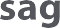 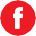 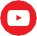 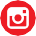 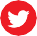 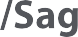 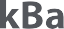 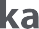 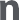 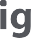 